وزارة التعليم العالي والبحث العلمي جامعة غرداية 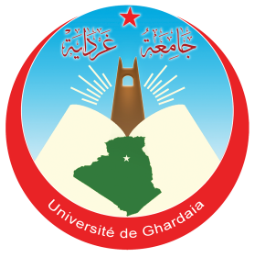 كليةالعلوم الاقتصادية و  التجارية وعلوم التسييرقسم العلوم المالية والمحاسبةبعنــــــــــــــوان:مذكرة مقدمة لاستكمال متطلبات شهادة ماستر أكاديمي، قسم علوم المالية والمحاسبةتخصص: مالية مؤسسةمن إعداد الطالبين:   الطالب: مريقة يوسف                       والطالب: سبتي اسحاقنوقشت وأجيزت بتاريخ: .... /..../2021أمام اللجنة المكونة من السادة:وزارة التعليم العالي والبحث العلمي جامعة غرداية كليةالعلوم الاقتصادية و  التجارية وعلوم التسييرقسم العلوم المالية والمحاسبةبعنــــــــــــــوان:مذكرة مقدمة لاستكمال متطلبات شهادة ماستر أكاديمي، قسم علوم المالية والمحاسبةتخصص: مالية مؤسسةمن إعداد الطالبين:   الطالب: مريقة يوسف                       والطالب: سبتي اسحاقنوقشت وأجيزت بتاريخ: .... /..../2021أمام اللجنة المكونة من السادة:الإهداء 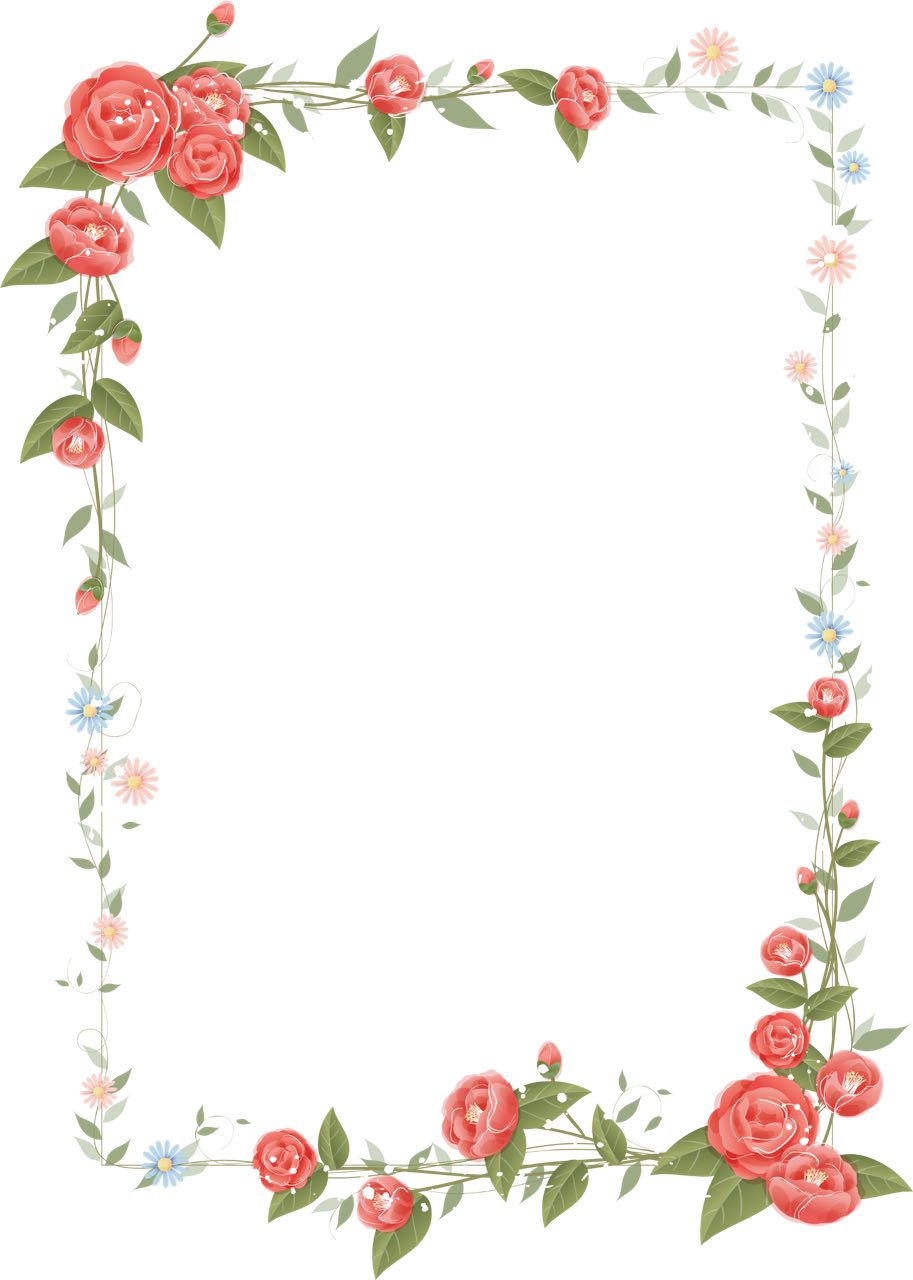 الحمد لله الدي أمطر علينا من وابل فضله فيسر لنا السبيل وفقنا لبلوغ المقصد أهدي ثمرة جهدي هدا الى من قال فيهما عز وجل(وقضى ربكما ألا تعبد الا اياه وبالوالدين احسان)الى من هي أقرب اليمن حبل الوريد الى منبع الحب والحنان أمي الغاليةالى من دعمني وزادني ثقة بالله عز وجل والمصابرة والجرأة في الحق وحب العلم والدي العزيزوالى اخوتي كل واحد باسمه والى كل من كانوا دائما بجانبي وبجواريوالى من كان نسماتهم ونبضاتهم تبعث في نفسي القوة.خالي وخالتي العزيزين والى عماتي واعمامي حفظهم الله.والى أرواح أجدادي رحمة الله عليهمالى أصدقائي والى كل زملائي دفعة ماستر مالية المؤسسة وفقهم الله في مشوارهم الدراسي والعملي.والى الزوجة العزيزة التي صبرت على الغياب وعلى الدعم الذي قدمته لي.والى السيد بريم يوسف مديري في العمل الذي ساندني وشجعني على الدراسة والرقي في المجال العلمي والعملي.والى اساتذتي الكرام لكم مني أزكى عبارات الشكر والتقديريوسف مريقةالإهداءالحمد الله فائق الأنوار وجاعل الليل والنهار ثم الصلاة والسلام على سيدنا محمد المختار إلى أمي ريحانة قلبي لها الحب والتبجيل.إلى أبي الشمعة التي تحرق لتضيء لي السبيل.إلى أخوتي وأخواتي.إلى أساتذتي الذين أمدوني بمختلف المعلومات أثناء دراستي بجامعة غرداية.كما اهديه أيضا إلى جميع زملائي بدفعة ماستر مالية المؤسسة.*سبتي اسحاق*تشكـــــــر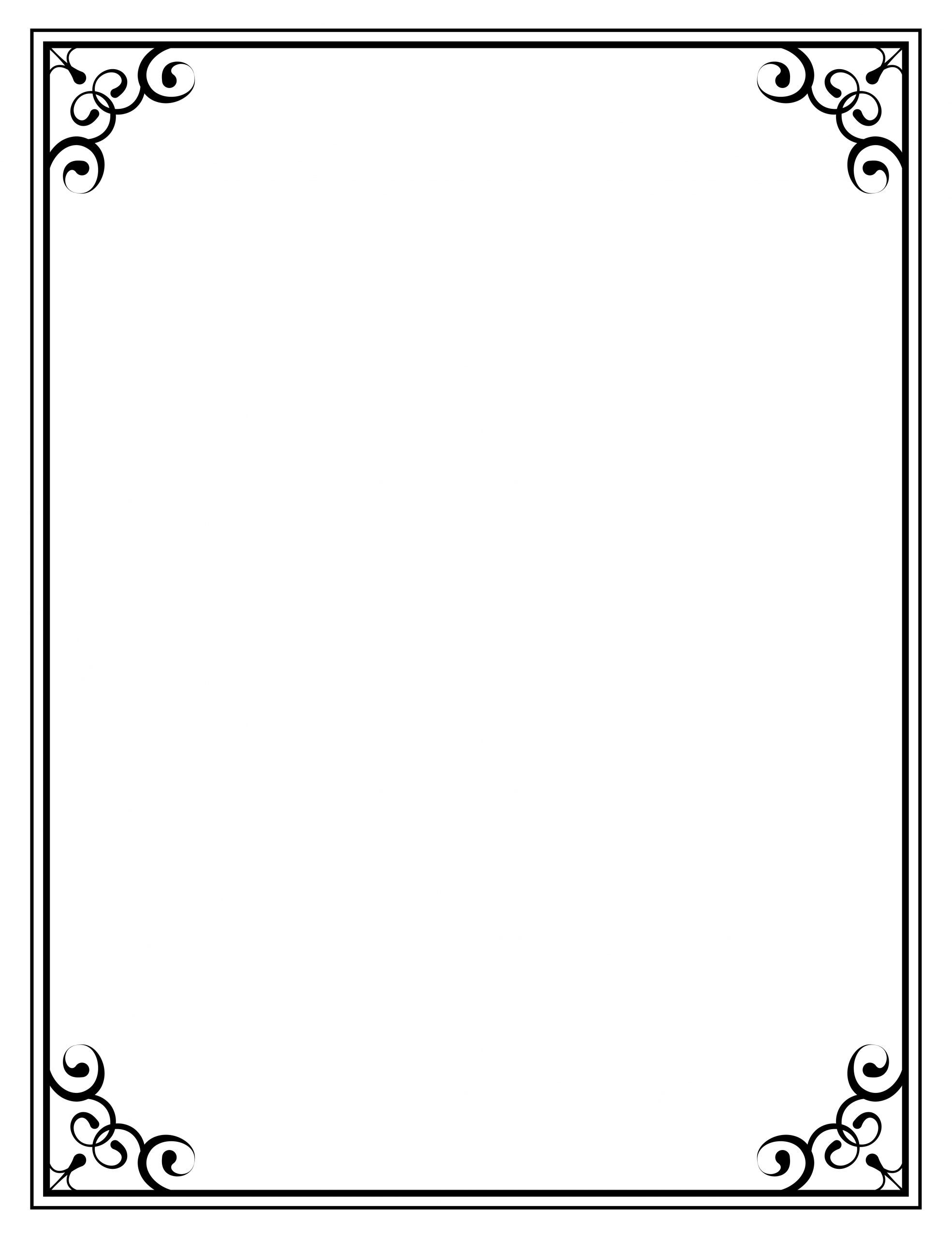 الحمد لله حمدا يوفي نعمه الكثيرة وشكرا يوازي نعمه وتوفيقه لناعلى إعداد هده المذكرة ويسر لنا من الوقت والجهد والعزيمة على اتمامهاوادعو ا الله عز وجل ان يسدد خطواتنا دائما بالتوفيق والنجاحوهو على كل شيء قدير.نتقدم بخالص الشكر والتقدير والامتنان الى أستاذنا الكريم»رواني بوحفص «ونهنأه على ترقيته الى رتبة عميد بجامعة غرداية  كما نشكر الأساتذة الذين درسونا طيلة مشوارنا الدراسيوالشكر موصول الى كل أساتذة جامعة غرداية كما أتقدم بالشكر المسبق لأعضاء اللجنة المناقشة.والى كل من قدم لنا يد المساعدة من قريب أو من بعيد.لكم منا خالص الشكر والتقديرملخص الدراسةهذه الدراسة تمحورت حول شركات التأمين والتي تعتبر من المكونات الرئيسة لاقتصادات الدول المتقدمة والنامية بتوفير أموال وأصول مالية معتبرة تضخ في الاقتصاد وهي لا تقل أهميتا عن البنوك والمؤسسات المالية الأخرى.وهدفت الدراسة الى تسليط الضوء على مدى فاعلية المحاسبة والتحليل المالي لشركات التـأمين واعداد النتائج والتقارير من أجل تقييم المخاطر المالية  المرتبطة بعمل شركة SAA وهي مؤشرات دقيقة تستند على معطيات عديدة وجب على المسيرين المسؤولين عنها توخي الدقة والشفافية لإعطاء المحللين الماليين القدرة على أبداء الرأي المحايد الدقيق للملاك والشركاء وحتى العملاء والعملاء المحتملين وقد استهلت الدراسة بتسليط الضوء على الجوانب النظرية مثل الادبيات التي تحكم مجال التأمين وتطرقنا أيضا الى التعريف بمحاسبة شركات التأمين طرق التقييد الكلمات المفتاحية:التأمين، شركات التأمين، محاسبة شركات التأمين، قياس المخاطر المالية.Study summaryThis study focused on insurance companies, which are considered one of the main components of the economies of developed and developing countries by providing significant funds and financial assets that are pumped into the economy and are no less important than banks and other financial institutions.The study aimed to shed light on the role of insurance companies’ accounting in evaluating the risks associated with the work of the SAA company, which are accurate indicators based on many data, and the managers responsible for them must exercise accuracy and transparency to give financial analysts the ability to express an accurate impartial opinion of owners, partners, and even clients and potential clients. By highlighting theoretical aspects such as the literature that governs the field of insurance, we also touched on the definition of the accounting of insurance companies and methods of restrictionKey words:Insurance, Insurance companies, insurance company accounting, financial risk measurementقائمة المحتوياتقائمة الأشكالقائمة الجداولقائمة الملاحق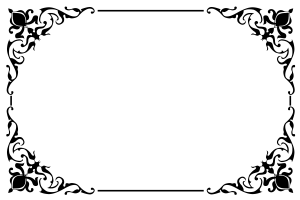 توطئة:تعد شركات التأمين من بين المؤسسات الاقتصادية التي تساهم في دفع عجلة التنمية الاقتصادية، من خلال تجميع أقساط التأمين من الأنشطة الاقتصادية والتي تذر مبالغ مالية هامة توظفها ومن خلال الفرص التي تمنحها نضير تعويض الضرر الناجم عن الاخطار المحيطة بالمؤسسات الاقتصادية او حتى الافراد من الاخطار الخاصة المختلفة التي قد تصيب الفرد في شخصه أو ممتلكاته او ما ترتب عليه مسؤولية.ويمكننا تقسيم هذه الشركات الى شركات تأمين الأشخاص المتخصصة في التأمين على الوفاة أو المرض وشركات تأمين الممتلكات المتخصصة في تغطية الاضرار التي تصيب ممتلكات الافراد مثل الحريق، التصادم وخطر المسؤولية المدنية وتأمين المركبات ونقل البضائع جوا وبحرا وبرا وتأمين المشاريع الهندسية في قطاع المقاولات وغيرها من المخاطر التي يمكن أن تصيب أي مؤسسة اقتصادية يمكن أن تأدي بها الى الإفلاس وتوقف الإنتاج وتسريح العمال ما يؤثر مباشرة على اقتصاد الدولة.بالرغم من أن هذه المخاطر تعد جوهر العملية التأمينية والمصدر الرئيس للتمويل شركات التأمين ألا انها تعتبر العدو المهدد لاستمرارية تحقيقها للأرباح أو حتى لوجودها في حالة تحقق الاخطار العامة مثل الأعاصير أو الفيضانات أو مثل جائحة covid 19 لدى وجب على مؤسسات التأمين تقييم مثل هذه المخاطر ومن بين أدوات قياس وتقييم المخاطر الأدوات المحاسبية.إشكالية الدراسةشهدت شركات التأمين تطورا كبيرا من ظهورها ولعبت دورا رئيسيا في الساحة الاقتصادية وهي على غرار مختلف المؤسسات الاقتصادية تواجه مخاطر ناجمة عن طبيعة عملها، وتلعب المحاسبة أحد أهم الأدوات التي تستخدمها الشركات لتقييم أرباحها وخسائرها ومن هنا نطرح الإشكالية التالية:إلى أي مدى يمكن أن تساهم محـــــاســـــــبة شــــركـــات التــــأمـــــين في تقـــــييم المـــــخاطـــــــــر الــــــــمالـــــــــية؟الأسئلة الفرعية:ضمن هذه الإشكالية التي سوف نحاول معالجتها نطرح الأسئلة الفرعية التالية:- ماهي محاسبة شركات التأمين ؟- ماهي المخاطر المالية التي تواجهها شركات التأمين؟- ماهي الإجراءات المحاسبية لتقييم المخاطر المالية؟-ما مدى فاعلية الأدوات المحاسبية في تقييم المخاط المالية لدى الشركة الوطنية للتأمين SAA؟فرضيات الدراسة:من أجل معالجة إشكالية الدراسة سوف نقوم بصياغة الفرضيات التالية:تقوم شركات التأمين بالاعتماد على المحاسبة لما لها دور في تحقيق أهدافها ومواجهة تحدياتها؛يتم معالجة بيانات شركات التأمين محاسبيا من خلال الاعتماد على الدفاتر المحاسبية ومختلف المستندات لتعطينا في الأخير قوائم مالية كمخرجات لهذا النظام المحاسبي؛يتم تقييم المخاطر المالية لشركات التأمين انطلاقا من المخرجات المحاسبية باستخدام الطرق الاحصائية التحليلية.مبررات الدراسة:- القيمة التي يكتسبها هذا الموضوع مع إمكانية مواصلة البحث فيه؛- ميول الطالبين للفهم العميق لآلية عمل شركات التأمين و المخاطر التي يواجهها هذا النشاط الاقتصادي؛صلة الموضوع بتخصص مالية المؤسسة؛أهداف الدراسة: تهدف هذه الدراسة إلى:بالإضافة الى الإجابة عن التساؤلات تهدف الدراسة الى:التعرف على المخاطر المالية التي تواجهها شركات التأمين؛فهم إجراءات التقييم الخاصة بالمخاطر المالية لشركات التأمين؛فهم النظام المحاسبي لشركات التأمين؛أهمية الدراسة      تناولنا في دراستنا دور محاسبة شركات التأمين في تقييم المخاطر المالية ومن هنا تبرز الأهمية من خلال تناول موضوع مهم يعالج مدى قدرة النظام المحاسبي عل التنبؤ وقياس المخاطر المالية التي تواجهها مختلف شركات التأمين من خلال استثماراتها وتوظيفاتها المالية، وحاولنا إسقاط هذه الدراسة على الشركة الوطنية للتأمينات SAA لمعرفة مدى فاعلية الأدوات المحاسبية في قياس وتقييم المخاطر المالية.حدود الدراسة:المجال البشري: وقدتم تطبيق هذه الدراسة على عينة من عمال مؤسسة شركة التأمين SAAالمجال المكاني: أجريت هذه الدراسة في شركة التأمين SAA.المجال الزمني: الفترة الزمنية ما بين 2017 إلى 2019المجال الموضوعي: ركزت هذه الدراسة على معرفة دور محاسبة شركات التأمين في تقييم المخاطر المالية.مرجعية الدراسة:        من أجل تحقيق أهداف الدراسة والإجابة على الإشكالية المطروحة، تم الاعتماد على المنهج التاريخي والمنهج الوصفي بالنسبة للجزء النظري الذي تم استخلاصه من الكتب، المجلات، المذكرات الجامعية المرتبطة بالموضوع ومواقع الإنترنت، أما بالنسبة للجزء، التطبيقي فقد اتبعنا أسلوب دراسة حالة من أجل قياس تأثير المحاسبة على تقييم المخاطر المالية، أما الادوات المستخدمة فقد تم الاعتماد على الملاحظة، كما اعتمدنا في تحليل ومعالجة البيانات على أدوات التحليل المالي.صعوبات الدراسة:واجهت الباحثان عدة صعوبات من بينها:صعوبة التنسيق وهذا بسبب بعد المسافة وكثرة الانشغالات الوظيفية بعد الجامعة عن الطالبين شح المعلومات الميدانية عن الشركة الظرف الاستثنائي المتعلق بجائحة كورونا تقسيمات الدراسة:الفصل الأول: يهتم الأدبيات النظرية لدور محـــــاســـــــبة شــــركـــات التــــأمـــــين في تقـــــييم المـــــخاطـــــــــر الــــــــمالـــــــــيةالفصل الثاني: يهتم بدراسة حالة للشركة الوطنية للتأمين SAA (2017-2019) بورقلةتمهيد:      إن شركات التأمين ليست وليدة عصرنا التكنولوجي هذا وانما هي ضاربة في القدم وقد تطورت بتطور الحضارات وتطور الانسان ولحاجته الى التعاضد والتضامن. إلا أنها تتعرض في عملها للكثير من المخاطر تتنوع من حيث مصادرها وآثارها وطرق التعامل معها، والتي يمكن أن تهدد قدرة هذه الشركات على تحقيق أهدافها المتعلقة بالنمو والربحية أو قد تهدد استمراريتها، ومن بين أهم المخاطر التي تتعرض لها شركات الأمين هي المخاطر المالية التي تحتاج إلى طرق عديدة بغية إدارتها وتقييمها.ولهذا ومن خلال دراستنا سنحاول التعرف على التأمين وشركات التأمينومنه تم تقسيم هذا الفصل إلى مبحثين:المبحث الأول: الإطار العام للتأمينالمبحث الثاني: تحليل الدراسات السابقة في تقييم مخاطر شركات التأمين.المبحث الأول: محاسبة شركات التأمين وتقييم المخاطر          يعمل النظام المحاسبي في شركات التأمين على توفير البيانات والمعلومات التي تساعد المستويات الادارية المختلفة في تقييم نتائج تطبيق السياسات المختلفة تمهيدا لاتخاذ القرارات المناسبة، ويشتمل النظام المحاسبي على مجموعة من النماذج والسجلات والاجراءات والوسائل التي تستخدم في تسجيل وتبويب البيانات المالية ثم تلخيصها وعرضها في شكل معلومات مفيدة من شأنها أن تساعد في قياس وتقييم المخاطر.المطلب الأول: الإطار العام للتأمين       يتعرض الانسان في حياته اليومية إلى أخطار مختلفة ولمواجهة هذه الأخطار ظهرت فكرة التأمين التي تهدف إلى الاحتياط ودرء الخسائر المحتملة وسنتطرق فيما يلي إلى عموميات حول التأمين.الفرع الأول: نشأة وتطور التأمين         عرفت المجتمعات البشرية نظام التأمين منذ العصور الأولى ، بصورة بدائية و ليست بالصورة الحديثة المعروفة فيوقتنا الحاضر ، وذلك أن الإنسان في العصور الأولى لم يكن يواجه المخاطر التي تواجهه في وقتنا هذا نتيجة لتطور الصناعية و التجارية ، فالإنسان في العصور الأولى كان يعيش حياة بسيطة لا تتعدى سد احتياجاته اليومية و الضرورية ، و في هذا الإطار كانت المجتمعات البشرية الأولى توفر احتياجاتها وفقا لفكرة التعاون البدائي الذي عرف آنذاك ، و الذي كان يتمثل في تكاثف إعطاء القبيلة في القيام بخدمات معينة ، أو تعويض أخطار لصالح فرد أو مجموعة من أفراد القبيلة.وورد في قانون -حمورابي سنة 2250 ق.م على أن التجار يتفقون فيما بينهم في حالة ما إذا فقد أحدهم سفينته ستشيد له أخرى بدلا عنها، أما إذا فقدها نتيجة خطا أو إيجارها إلى مسافات لا تذهب إليها السفن عادة فلا يحق له المطالبة بأخرى جديدة.كما وعرف التأمين منذ أيام الاغريق، فكان المحاربون يجتمعون للمساهمة بأقساط في صندوق لتعويض أسرة الجندي القتيل. كما عرف الفينيقيون الذين عاشوا قبل ألفي سنة من الميلاد، التأمين البحري بصيغة مشابهة، وكان التأمين بصورته الحالية معروفا في أوروبا منذ القرن 14 م، فقد كانت مدينة "فلندرز" الإيطالية شركة متخصصة في التأمين، في أوائل القرن الرابع عشر الميلاديالفرع الثاني: مفهوم التأمين وأهميتهتعريف التأمين:لغة: التأمين من أمم، أي اطمأن وزال خوفه وهو بمعنى سكن قلبه.اصطلاحا: عرفته لجنة مصطلحات التأمين بمؤسسة الخطر والتأمين الأمريكية: على أنه تجميع للخسائر العرضية، عن طريق تحويل هذه الأخطار إلى المؤمنين، الذين يوافقون على تعويض المؤمن لهم عن هذه الخسائر أو توفير مزايا مالية أخرى في حالة وقوعها، أو تقديم خدمات متعلقة بالخطر، فالتأمين نظام يهدف إلى حماية الأفراد أو المنشآت من الخسائر المادية المحتملة، الناشئة عن حدوث الأخطار المؤمن منها وذلك عن طريق نقل عبء مثل هذه الأخطار إلى المؤمن الذي يتعهد بتعويض المؤمن له عن كل أو جزء من الخسائر المالية التي يتكبدها وذلك في مقابل أقساط محددة محسوبة وفقا لمبادئ رياضية وإحصائية.التعريف الاقتصادي للتأمين: يمكن تعريف التأمين من الناحية الاقتصادية على أنه: أداة لتقليل الخطر الذي يواجه الفرد عن طريق تجميع عدد كاف من الوحدات المتعرضة لنفس ذلك الخطر (كالسيارة والمنزل والمستودع ...) لجعل الخسائر التي يتعرض لها كل فرد قابلة للتوقع بصفة جماعية، ومن ثم يمكن لكل لصاحب وحدة الاشتراك بنصيب منسوب إلى ذلك الخطرة.التعريف القانوني للتأمين: من الناحية القانونية عرف المشرع الجزائري التأمين في المادة 619 من القانون المدني على أنه: عقد يلتزم المؤمن بمقتضاه بأن يؤدي إلى المؤمن له أو إلى المستفيد الذي اشترط التأمين لصالحه مبلغا من المال أو إيرادا أو أيعوض مالي آخر في حالة وقوع الحادث أو تحقق الخطر المبين في عقد التأمين وذلك مقابل قسط أو أية دفعة مالية أخرى يؤديها المؤمن له للمؤمن.الفرع الثالث: أنواع التأمين ووظائفهأنواع التأمين:أ من ناحية الحرية:التأمين الاختياري: ويشمل كل أنواع التامين التي يتعاقد عليها الفرد أو المنشاة بمحض اختيارهم وذلك للحاجة الملحة لمثل هذه التغطية التأمينية أي في هذا النوع تتوفر حرية الاختيار كأساس في التعاقد بين شركة التأمين والفرد او المنشأة كافة أنواع التأمين التي يتوفر فيها عنصر الاختيار مثل التأمين على الحوادث.التأمين الإجباري: ويشمل كل أنواع التأمين التي تلتزم الدولة بتوفيرها للأفراد أو للمنشآت أو تلزمهم، بالتعاقدعليها وذلك بهدف اجتماعي أو لمصلحة طبقة ضعيفة في المجتمع أي أن عنصر الإلزام أو الإجبار هو أساس التعاقد من قبل الدولة، يشمل كافة فروع التأمينات الاجتماعية كالعجز والوفاة.ب. من ناحية الغرض من التأمين أو طبقا للطرق المختلفة لإجراء التأمين:وهنا نجد نوعين من التأمين: التأمين التجاري والتأمين الاجتماعي:التأمين التجاري: ويقوم هذا النوع من التأمين على أساس تحاري أي بغرض تحقيق الربح عادة ما يقوم بهذا النوع من التأمين شركات المساهمة وهيئات التأمين بالاكتتاب حيث يضم قسط التأمين الجزء الذي يغطي الخطر منها بجانب نسبة إضافية أخرى لتغطية الأعباء الإدارية أو الإضافية ونسبة الربح التي تعد إليها هذه الهيئات.التأمين الاجتماعي: ويقوم التامين هنا على أساس أهداف اجتماعية أي يهدف هذا النوع إلى تحقيق الربح ولكن يهدف إلى حماية الطبقات الضعيفة، في المجتمع من أخطاء يتعرضون لها لا دخل لإرادتهم في حدوثها ولا قدرة لهم على حماية أنفسهم منها.الفرع الرابع: إعادة التأمين والتأمين المشتركإعادة التأمين:       شركات التأمين إلى إبرام عقود لعمليات تأمينية تزيد عن طاقتها، مما يعرضها بالضرورة إلى دفع مبالغ ضخمة كتعويضات في حالة تحقق الخطر المؤمن ضده، وقد ينتج عنه الإخلال بالأسس الفنية التي أخذت بعين الاعتبار عند حساب الأقساط، وبالتالي قد لا تتمكن من الوفاء بالتزاماتها إذا ما تصادف تحقق عدد كبير من الأخطار في توقيت واحد.وتطبيقا لمبدأ توزيع المخاطر فإنها تقوم عادة بقبول كافة العمليات التأمينية بما فيها الجزء الزائد عن طاقتها فتحتفظ لنفسها بجزء يتناسب وقدراتها ثم تحول الباقي إلى شركة أو عدة شركات تساهم في تحمل المخاطر نظرا لحصول على نصيب من الأقساط، ويطلق على العمليات التي تحول فيها شركة التأمين كل أو بعض المخاطر التي التزمت بتغطيتها إلى جهة أخرى بعمليات إعادة التأمين.ويطلق على الشركة التي أصدرت الوثيقة الأصلية بالشركة المعيدة للتأمين أو المتنازلة أو المؤمن الأصلي أو المباشر، كما يطلق على الشركة التي يعاد التأمين لديها بشركة إعادة التأمين أو الشركة المنازل لها.ويسمى المبلغ الذي تدفعه الشركة المتنازلة إلى شركة إعادة التأمين بقسط إعادة التأمين، ويتم سداده من الأقساط التي تحصل عليها من المؤمن له بمقتضى عقد التأمين الأصلي المبرم بينها وبين المؤمن له، ويلاحظ أن هذا الأخير لا يدخل طرفا في عقد إعادة التأمين لأنها عملية داخلية تتم فيما بين شركات التأمين وحدها، وتتم عمليات إعادة التأمين بنفس الشروط والأسعار الواردة في عقد التأمين الأصلي.تحصل الشركات على منافع من جراء هاته العملية في شكل نصيبها من الأقساط بنسبة المبلغ المعاد تأمنه لديها إلى مبلغ التأمين الأصلي لذا يجب عليها أن تتحمل جزء من التكاليف، غير أن نسبة العمولة التي تدفعها شركة إعادة التأمين إلى الشركة المتنازلة تكون أعلى من تلك التي يتقاضاها الوكلاء العامون، ويرجع الفرق بين النسبتين إلى شركة التأمين الأصلية (المتنازلة) والتي تتحمل تكاليف الحصول على عقد التأمين.التأمين المشترك:            يقوم عدد من المؤمنين في الاشتراك أو الاجتماع من أجل مواجهة نفس الخطر ويحدد التزام كل واحد منهم بنسبة معينة من الخطر، إلا أن هذه الأخيرة تتضمنها وثيقة تأمين واحدة يوقع عليها كل مشترك، ويكون هناك مؤمنا رئيسيا يفوض من طرف الآخرين من أجل إبرام العقد مع المؤمن له وتحديد كيفية تقاضي الأقساط ودفع التعويض وغير ذلك من أعمال التسيير، فيشعر المؤمن له وكأنه يتعامل مع مؤمن واحد.يعرف المشرع الجزائري التأمين المشترك في المادة الخامسة من قانون التأمينات على أنها مساهمة عدة مؤمنين في تغطية الخطر نفسه في إطار عقد تأمين وحيد، يوكل تسيير وتنفيذ عقد التأمين إلى مؤمن رئيسي يفوضه الآخرون المساهمون معه في تغطية الخطر.يكمن الفرق بين إعادة التأمين والتأمين المشترك في كون الأول على مستوى شركة تأمين واحدة، أما الثاني فيتوزع بين عدة شركات، فتأمين الأسطول الجوي مثلا للدولة يمكن أن يكون في وثيقة تأمين متعددة لحساب الشركة ويمكن أن يكون في وثيقة واحدة، إذ يبين فيها الضرر الذي يتحمله كل مؤمن مقابل جزء من الأقساط.المطلب الثاني: محاسبة شركات التأمينسنتطرق في هذا المطلب إلى تعريف النظام المحاسبي وأهدافه وركائز ومبادئ تصميم النظام المحاسبي والعوامل المؤثرة فيهالفرع الأول: تعريف النظام المحاسبي وأهدافه تعريف النظام المحاسبي وأهدافه:يتكون النظام المحاسبي من مجموعة أو نسق مترابط من الأجزاء أو العناصر والتي تشكل في مجموعها الأساس العلمي لهذا النظام وذلك بهدف تحقيق مجموعة من الأهداف والتي صمم أصلا من اجلها.يعتمد نجاح وفاعلية النظام في تحقيق أهداف المرجوة على سلامة الهيكل التنظيمي وتعاون الأفراد ومدى رغبتهم في تحقيق وبلوغ هاته الأهداف، وفضلا عن ذلك يقوم النظام المحاسبي على مجموعة من المقومات تتمثل في: المجموعة المستندية، مجموعة دفترية ومجموعة التقارير والقوائم المالية.يعتبر النظام المحاسبي من بين الوسائل التي تمكن إدارة المؤسسة من تجميع وتشغيل وتقرير البيانات الضرورية عن نتيجة الأعمال التي تمت بتوجيهها وبإشرافها ويشتمل النظام المحاسبي على مجموعة النماذج والسجلات الإجراءات والوسائل المستخدمة في تسجيل وتلخيص وتقرير البيانات المالية المطلوبة بواسطة الإدارة لتحقيق الرقابة على الأنشطة، ولتقديمها إلى الجهات الخارجية المهتمة بأعمال المؤسسة.ويمكننا تعريفه على أنه: نسق متكامل من الموارد البشرية والمادية والذي يعمل من خلال المنظمة، ويقوم بإعداد المعلومات المالية، والبيانات التي يتم الحصول عليها من جمع وتجهيز وتشغيل هاته البيانات بغية الوصول إلى مجموعة من التقارير والقوائم تعد في ضوء شروط والتزامات معينة، ويجب أن يتوافق هذا النظام مع الهيكل التنظيمي للشركة، بقصد خدمة الأطراف الداخلية والخارجيةولقد كان يقتصر المفهوم التقليدي للنظام المحاسبي على تقديم البيانات التاريخية التي تساعد في إعداد القوائم المالية التقليدية، بهدف إظهار نتيجة نشاط المؤسسة من ربح أو خسارة وإظهار المركز المالي، وتطوره كان نتيجة تنامي احتياجات المؤسسات من البيانات والمعلومات لممارسة مهامها، فضلا عن تدخل الدولة في النشاط الاقتصادي وحاجتها الماسة إلى الإشراف والرقابة على نشاطها الأمر الذي ألقى على النظام المحاسبي أعباء جديدة يمكن بلورها في:توفير البيانات والمعلومات المالية والكمية لمختلف المستويات الإدارية وأقسام المؤسسة بالشكل والصورة والتوقيت المناسب سواء في التخطيط أو الرقابة؛يوفر المعلومات التي تطلبها الأطراف الخارجية مثل أجهزة الإشراف والرقابة؛يقوم بتحقيق الأهداف الخاصة بالحياة الاقتصادية والاجتماعية العامة؛توفير مجموعة متكاملة من التقارير تحتوي على معلومات يستفيد منها كل من له علاقة بالمؤسسة وذلك بهدف ترشيد قراراته تجاهها؛ استخدام التقارير من طرف أجهزة الإشراف لمراقبة النشاطات المختلفة الممارسة من قبل المؤسسة.الفرع الثاني: ركائز ومبادئ تصميم النظام المحاسبي          الكل نظام محاسبي ركائز ومبادئ يعتمد عليها حتى يحقق أهداف المؤسسات، ويجب أن يكون وفقا لأطر علمية ليجعل مختلف العمليات المحاسبية تكون مفهومة وواضحة لمستخدميها المختلفين.ركائز تصميم النظام المحاسبي:      يسعى النظام المحاسبي إلى خدمة إدارة المؤسسات لتحقيق أهدافها، ولهذا نجد ركائز أساسية ينبغي أن تراعي عند تصميم النظام وإهمالها يترتب عليه آثار سيئة، وتتمثل في:ملائمة التقارير المالية:             إن دراسة وتحليل القوائم المالية وغيرها من البيانات التي تحتاجها الإدارة تعتبر الركيزة الأولى للبدء فبتصميم النظام المحاسبي، إذ ينبغي على المصمم أن يضع نصب عينيه أهداف ونوعية ودرجة إدراك مستخدمي المعلومات التي تتضمنها التقارير المالية التي يعدها سواء في الوقت الحالي أو في المستقبل، حتى يتمكن من اختيار طرق القياس المحاسبي التي تتفق واحتياجاتهم والتي تساعدهم على تحقيق الأهداف.الدقة:        تعتبر الدقة من العوامل الهامة جدا التي يجب أخذها بعين الاعتبار عند تصميم النظام المحاسبي في الشركات، ويجب أن يتحقق مصمم النظام من توافر الدقة في كل ناحية من نواحي النظام، وقد يبدو للبعض أن الدقة تعني توازن الحسابات التحليلية مع حسابات الرقابة، ولكن هذه النظرة ضيقة لموضوع الدقة، إنما يجب أن تتسع لتشمل التحقق من صحة قيد وتصنيف وتلخيصالعمليات المختلفة، بدرجة تجعل القوائم النهاية تعكس المركز المالي الحقيقي ونتيجة الأعمال مما سيساعد الشركة على اتخاذ القرار.يجب على المصمم أن ينظر باهتمام إلى المناطق التي يحتمل الخطأ فيها كما يجب أن يوفر الوسائل الكفيلة باكتشاف الأخطاء مجرد وقوعها، ومن ثمة سيساعد الإدارة في اتخاذ قراراتها ولهذا يجب أن تكون الحقائق تعرضها باستمرار مع ضرورة عرضها بطريقة جيدة.السرعة:تعد السرعة من الاعتبارات المهمة في تصميم النظام المحاسبي، فلا شك أنه إذا كانت المعلومات غير متوفرة لدى الإدارة، فإن هناك احتمال اتخاذ قرارات خاطئة فيما يتعلق المشكلة ويكون الوقت متأخرا لإصلاح الضرر الواقع، ويجب أن تكون السجلات المحاسبية أكثر من سجلات تاريخية لإظهار النتائج السابقة ويجب أن يعد النظام المحاسبي بطريقة تجعل تقارير التقدم اليومية والشهرية معروفة مباشرة بعد انتهاء الفترة المعدة عنها وبطريقة تساعد الإدارة على اتخاذ القرارات اليومية.قابلية المعلومات للقياس:تعتبر المحاسبة أداة لعرض الحقائق الاقتصادية باستخدام النقود كوسيلة للقياس، وبالتالي فإن المحاسب يركز اهتمامه على البيانات والمعلومات التي تخضع للقياس الكمي ويعرضها في التقارير المحاسبية.موضوعية المعلومات:تتميز الأطراف التي تستخدم المعلومات المحاسبية بأنها متعددة من ناحية، ومن ناحية أخرى بأنها ذات مصالح متعارضة بينما يقوم طرف واحد فقط بإعداد هذه المعلومات، ومن هنا ينبغي على معد المعلومات المحاسبية أن يراعي الحياد بين جميع الأفراد الذين يستخدمون هذه المعلومات.قابلية المعلومات للتحقق:إن مراعاة الموضوعية والحياد عند إعداد المعلومات المحاسبية، تساعد كثيرا في أن تكون هذه المعلومات قابلة للتحقق، حيث إنها ارتكزت على قواعد قياس موضوعية تعمل من خلال مفاهيم محددة لا تحتمل اللبس أو التأويل في تفسير هذه المعلومات.الرقابة الداخلية:تعتبر الرقابة الداخلية أحد الاعتبارات الهامة في تصميم النظام المحاسبي، وتتكون من تنظيم العمل والمجهود والإجراءات المنسقة التي يتم القيام بها داخل الشركة لحماية أصولها، ولضمان دقة وسلامة بياناتها المحاسبية، ولزيادة كفاءتها التشغيلية.تعني الرقابة الداخلية أكثر من تصميم النماذج المحاسبية وتحديد مساراها، ولكن هذا يعتبر مرحلة من مراحل الرقابة التي قد تمتد إلى تنظيم الشركة ذاتها، فطالما إنها تعني تنظيم العمل، فان مصمم النظام المحاسبي قد يتطلب بعض التغييرات في الهيكل الوظيفي للشركة.         ولا تقتصر الرقابة الداخلية كما سبق وذكرنا على الدفاتر والبيانات المستخرجة منها، ولكنها تشتمل على أية إجراءات يتم القيام بها لحماية أصول الشركة من ضياع أو الإسراف، فان أي إجراء يوضع داخل الشركة الضمان مراجعة سجلات يمكن أن يندرج تحت الرقابة الداخلية وأي خطة المنظمة لزيادة الكفاءة التشغيلية ولتشجيع الأفراد على تطبيق سياسة الإدارة أيضا تندرج تحت الرقابة الداخلية، كما تشتمل على وضع معايير مقدمة للأداء ووضع التقارير على الأداء الفعلي، ويعتبر توزيع المسؤوليات بطريقة تجعل عمل الفرد يراجع بواسطة غيره تلقائيا من مظاهر الرقابة الداخلية، ذلك لأنه في هذه الحالة يجب أن يتفق أكثر من فرد على أي تلاعب مما يصعب معه القيام به.         يعتبر الحكم على درجة الاعتماد على البيانات المختلفة أو دقتها أحد وظائف الرقابة الداخلية المرتبطة بالمحاسبة، ولا شك أن هذه العملية ليست وظيفة إدارة الحسابات فقط طالما أن التقارير والبيانات تمر بأقسام مختلفة قبل وصولها إلى إدارة الحسابات، ولهذا فإن مسؤولية التأكد من صحة البيانات يقع على عاتق جميع أقسام المؤسسة التي يكون لها علاقة بتشغيل البيانات، وتعتبر من أحد مسؤوليات إدارة المؤسسة لصياغة سياسات خاصة للمحافظة على أصولها وتحقيق أرباح، ويمكن أن يشترك مصممو النظم المحاسبية بخبراتهم في إرشاد الإدارة في هذا المجال، ولكن هذا لا يغير من كون الرقابة الداخلية هي مسؤولية إدارة المشروع مجتمعة.        ويجب على مصمم النظام أن يتأكد من ضرورة تحقيق الرقابة الداخلية في كل مرحلة من إعداد النظام فالمؤسسة لا تعيش بقصد الاحتفاظ بسجلات وقوائم ولكن لتحافظ على أصولها وزياداتها، فأي نظام يسمح بتسرب الأصول أو نقصاها عن طريق الإهمال وعدم الكفاءة أو السياسات المحاسبية غير السليمة لا يعتبر نظام فعال على الإطلاق.التكلفة:           يجب أن يولي مصمم النظام المحاسبي عناية خاصة بالتكاليف المرتبطة بتصميم النظام وإدارته، ويراعي مدى إمكانية تحمل المؤسسة التكاليف تطبيق النظام المقترح، وما إذا كانت ستجني من خلاله مزيدا من الأرباح، وقبل البدء في اتخاذ القرار بتنفيذ النظام الجديد يجب إعداد قائمة تكاليف مقارنة تقارن الوضع القدم بالجديد.            ويلاحظ أن جميع الاعتبارات والركائز كان هدفها زيادة ربحية المؤسسية وتحسين مركزه المالي بطريق مباشر أو غير مباشر، فالتقارير المالية يتم عرضها بقصد تجنب الخسائر وتفادي عدم الكفاءة وبالتالي زيادة الأرباح، وبنفس الطريقة فان الدقة والسرعة تحقق هذا الهدف على أساس إنها تمد الإدارة بمعلومات يمكن الاعتماد عليها في الوقت المناسب، وكذلك اعتبار الرقابة الداخلية تحقق نفس الهدف طالما أن المقصود منه هو المحافظة على أصول الشركة وزيادة كفاءة العمليات والالتزام بالسياسات الإدارية بهدف زيادة أصولها أو المحافظة عليها.مبادئ تصميم النظام المحاسبي:        يتم تقسيم الشركات إلى إدارات أو أقسام، وتعتبر المشكلة الرئيسية للنظام المحاسبي هي ضمان تدفق المعلومات بين تلك الإدارات وما يترتب على ذلك من أعباء كتابية جسيمة هي من أصعب مشاكل النظام يتم توزيع السلطة والمسؤولية على كل قسم في المؤسسة فيصبح مستقل عن غيره ومسؤول أمام المستوى الإداري الأعلى ومتساوي مع الأقسام الموجودة معه على نفس المستوى، فإذا كان هناك بعض الصعاب المتعلقة بسجلات أحد الأقسام فإنه يمكن الاستعانة بأحد خبراء النظم لحل هذه الصعاب، كما أنه حدث ارتباك في خطوط الاتصال بين قسمين من أقسام الشركة فيجب أن يعاد النظر في عملية تنظيم الاتصال، فالخبير في كلتا الحالتين كل ما يمكنه عمله هو مراجعة الإجراء القديم أو الوضع القائم واقتراح حل للمشكلة القائمة الذي قد يترتب عليه مشاكل أخرى. ويجب ضمان أقصى مستوى للكفاءة من خلال إلقاء نظرة شاملة للنظام ككل، أما النظرة الضيقة للمشاكل التي تعتري أجزاء من النظام فإنها قد تكون مفيدة في بعض الحالات، إلا إنه في معظم الأحوال يجب إعادة دراسة النظام للتغلب على المشاكل الأساسية فيه، بدلا من تغيير الإجراءات والطرق المستخدمة كلما حدث مشكلة في أحد أجزاء النظام، ولهذا الغرض يجب أن يكون الخبير ملما بجميع أعمال الشركة وبالعلاقات الداخلية بين إداراته وأقسامه المختلفة.          وحتى يمكن تصميم النظام بطريقة تسمح بتدفق المعلومات بين جميع العمليات والأقسام، وجب جمع البيانات وتنظيمها وتخزينها ومعالجتها يدويا وآليا وعرضها في شكل بيانات خام، بيانات محللة ومعارف، وبأي من الوسائل النصية والمرئية والصوتية)، فإن هذه النظرة الشاملة يجب أن تؤخذ باستمرار لضمان أقصى كفاءة ممكنة ولا يمكن بحال من الأحوال أن ينقسم النظام المحاسبي إلى مجموعة من النظم في كل قسم، ولكنه وحدة واحدة تغطي جميع مصالح الشركة، إن هذه النظرة تمكن الخبير من اقتراح تغييرات تمنع تداخل الاختصاصات، وقد تصل تلك الاقتراحات إلى إنشاء أقسام جديدة لضمان الرقابة والكفاءة.            وفي معظم الحالات نجد أن إعادة تنظيم الشركة يعتبر أمرا ضروريا بعد إدخال النظم المحاسبية الآلية، أو الإلكترونية وهذه تعتبر أيضا من المسؤوليات الملقاة على عاتق مصممي النظام المحاسبي، ويلاحظ أنه لا يجب أن ينظر إلى تلك الوسائل الحسابية الحديثة على أنها أدوات لزيادة سرعة العمليات فقط، إنها تؤدي إلى زيادة الكفاءة والدقة وتخفيض التكاليف في بعض الحالات، وبناء على ذلك فإنه يجب أن يكون مصمم النظام على علم تام بالسجلات والتقارير والقوائم والمراسلات الداخلية والخارجية اللازمة لبقاء الشركة، بهذا الإلمام يمكنه أن يصمم النظام بطريقة تيسر الحصول على هذه المطالب في الوقت المناسب.         ويستخدم النماذج الخاصة به ويخطط الإجراءات المتعلقة بأعماله دون النظر إلى بقية أجزاء المشروع، وتنحصر خطورة هذا الوضع في التكاليف المرتفعة لعمليات القيد والنسخ وإعادة النسخ بالنسبة لبعض المستندات الذي قد يصل إلى مرات عديدة في أقسام مختلفة، وهذا بطبيعة الحال يترتب عليه حدوث أخطاء في تلك العمليات واستحالة تحقيق الرقابة، بل وعدم القدرة على تقديم التقارير المناسبة لاتخاذ القرارات.الفرع الثالث: العوامل المؤثرة في تصميم هيكل النظام المحاسبي      يتأثر هيكل النظام المحاسبي بما ينطوي عليه من تشكيلة النظم الفرعية، والقواعد والمعايير التي تحكم الأداء المحاسبي ومجموعة الدفاتر والمستندات وطرق تصميمها، وإجراءات التشغيل، وعناصر الرقابة ونظم التقارير،وغير ذلك من العناصر والمقومات بعدد من العوامل منها:حجم المنشأة: تكون الرقابة المباشرة للمالك في المنشآت الصغيرة والتي يختفي فيها تقسيم العمل المحاسبي وربما يعتمد في أدائه على موظف واحد أو شخص خارجي، يكون هيكل النظام مبسطا بدرجة كبيرة وغالبا ما يكون بالقدر الذي يلي المتطلبات القانونية، أما في المنشآت الكبيرة فيكون النظام على درجة كبيرة من التنوع وتعدد المراحل والإجراءات ويراعى فيه تلبية احتياجات مختلف الأطراف على درجة كبيرة من التنوع وتعدد المراحل والإجراءات ويراعى فيه تلبية احتياجات مختلف الأطراف الداخلية والخارجية.الشكل القانوني للمنشأة وطبيعة الملكية: تقسم المنشآت إلى منشآت عامة تمتلكها الدولة بالكامل ومنشآت خاصة مملوكة للأفراد، ومنشآت مختلطة تشارك الدولة بجزء من رأسمالها، ومن الطبيعي أن يتأثر النظام المحاسبي بالشكل القانوني لكل من هذه التنظيمات.أهداف المنشأة: فهناك منشآت تهدف إلى الربح، ومنشآت غير هادفة للربح كالمنشآت الحكومية والبلدية والتعاونية والخيرية، ومن الطبيعي أن ينصب جل اهتمام النظام المحاسبي في المنشآت الهادفة إلى الربح على طرق قياس وتحديد صافي النتيجة من ربح أو خسارة، بينما ينصب اهتمام النظام الثاني من المنشآت على الربط مع السياسات التي تعمل هذه المنشآت على تحقيقها.طبيعة النشاط: يؤثر هذا العمل بدرجة أكبر من غيره، فيختلف النظام المحاسبي في منشأة تجارية عنه في منشأة صناعية أو مصرفية أو شركة تأمين أو منشأة زراعية، فلا تحتاج المنشأة التجارية مثلا إلى نظام للتكاليف، كما إن نظام التكاليف في منشأة صناعية يختلف عن النظام ذاته في منشأة زراعية، وتحتاج المنشأة المصرفية إلى نظام مختلف تماما عن المنشاة السابقة وكذلك الحال بالنسبة لشركات التأمين.أثر التشريع: يتأثر النظام المحاسبي لأي منشأة حتما بالتشريع، إلا إن حجم التأثر يختلف فهو يتسع في المنشآت العامة أكثر مما هو عليه الحال في المنشآت الخاصة، ولا يقتصر أثر التشريع على التشريعات الوطنية، فالفروع الخارجية تتأثر أيضا بالتشريعات السائدة في البلدان المقامة فيها.التنظيم الإداري: في حالة التنظيم المركزي تبرز الحاجة إلى نظام محاسبي مركزي، أما في حالة النظام اللامركزي فتبرز الحاجة إلى تكييف النظام لتلبية احتياجات مختلف مراكز القرار من المعلومات المحاسبية.استخدام الحاسبات: وهي تؤثر بدرجة كبيرة ففي ظلها تختفي بعض السجلات وبعض الوظائف المحاسبية ويتجه النظام المحاسبي نحو المركزية وتبرز الحاجة إلى إتقان عناصر الرقابة بما يتفق وخصوصية الوضع الجديد.الانتشار الجغرافي: إن المنشأة ذات الفروع المتعددة تحتاج إلى تقسيم النظام أفقيا على عدد الفروع وإعداد نتائج الأعمال والحسابات الختامية لكل فرع، كما إن للفروع الخارجية خصوصيتها أيضا.المؤثرات الاقتصادية: فعندما تشتد المنافسة مثلا، تبرز الحاجة إلى قرارات سريعة وبالتالي الحاجة إلى توفير المعلومات المحاسبية بأوقات قصيرة جدا وبتفاصيل أكثر.اتساع أفق المحاسبة: منذ بداية القرن الحالي وأفق المحاسبة يتسع باضطراد، وتصبح لها وظائف جديدة كالمحاسبة القومية، المحاسبة عن المسؤوليات الاجتماعية، محاسبة التضخم ومحاسبة الموارد البشرية وغيرها، إن كل هذه الوظائف تتطلب أنظمة محاسبية جديدة أو تكييف في الأنظمة القائمة.الفرع الرابع: المعالجة المحاسبية لمختلف العمليات في شركات التامينأولا استحقاق أقساط التأمين الجديدة وأقساط التجديد وفي حالة أقساط التأمين على الأشخاص يكون التسجيل المحاسبي وفق ما يلي:وإذا حان أجل تسديد الأقساط وكان المؤمن له مشكوك فيه ولا يستطيع السداد، على شركة التأمين أن تسجل القيد التالي:ثانيا: تسديد أقساط وثائق التأمين الجديدة والأقساط المستحقةعندما يتم سداد أقساط وثائق التأمين المستحقة الجديدة منها والمستحقة من قبل المؤمن له يسجل القيد في اليومية رقم "530 يومية التحصيلات نقدا " إن كان المؤمن له دفع قسط التأمين نقدا، أو في اليومية رقم 51 "يومية التحصيلات بنك"، ويكونالتسجيل المحاسبي كمايلي: أما في حالة التسديد عن طريق شيك بنكي من قبل المؤمن له وعند تحصيله وجدته شركة التأمين بدون رصيد، فإن المحاسب يكتب القيد التالي:إن عملية تحصيل الأقساط تترتب عليها مصاريف مالية، والتي يسجلها المحاسب كما يلي:ثالثا: استحقاق عمولة تسويق وثائق التأمينغالبا ما تتم عملية تسويق وثائق التأمين من خلال وكلاء أو سماسرة، ويترتب على ذلك أن تستحق لهؤلاء الوكلاء عمولة تحسب على أساس نسبة من القسط المستحق، وعند استحقاق العمولة تثبت على حساب عمولة التأمين المستحقة ومن ثم تحميلها على حساب وكلاء التأمين وكما يظهر في القيدين الآتيين:بسبب الأهمية النسبية لمبلغ العمولة المستحق قياسا بمبلغ الأقساط المستلمة يتم تجزئة مبلغ العمولة إلى عدة سنوات، وغالبا ما تكون الفترة الزمنية ثلاث سنوات كما هو معمول فيه في العديد من دول العالم، وعند سداد مبلغ العمولة إلى الوكلاء يسجل القيد الآتي:رابعا: إلغاء عقود التأمينيمنح المؤمن لهم مهلة لتسديد الأقساط المستحقة وعند عدم السداد يرسل لهم إنذار بالبريد المسجل وعند انتهاء المدة تقوم إدارة الحسابات بحصر قيمة الأقساط التي لم تحصل والتي لم يتم تسديدها من قبل المؤمن لهم في آجالها المحددة، لغرض إطفائها وتخفيض المصاريف المستحقة على الوثائق الملغاة وفق حالتين كما يلي: الحالة الأولى: إلغاء عقود التأمين بدون حسومات ممنوحة:الحالة الثانية: إلغاء عقود التأمين بحسومات ممنوحة:وبعد هذا القيد يقوم المحاسب بتسوية حساب الحسومات الممنوحة والتي يتم تسديدها من خلال البنك من قبل المؤمن له، ويكون تسجيل التسوية كما يلي في اليومية رقم "51 التحصيلات":خامسا: مخصصات الكوارثيقوم المحاسب بالتسجيلات التالية التسويات مختلف رقم " 600 الكوارث"، وتكون القيود كما يلي:عند تكوين مخصص الأخطار:عند تسوية الأخطار:-عندما يقع الخطر فعلا على شركة التأمين أن تلغي المخصص ثم تقييم بتعويض المؤمن له عن الضرر الذي لحقه والمتفق عليه مسبقا في عقد التأمين، ويكون القيد المحاسبي كمايلي:أجور المستخدمين:     تقوم شركات التأمين كغيرها من المؤسسات الأخرى بتسجيلات محاسبية فيما يخص توزيع الأجور والرواتب لموظفيها كل شهر، وتكون كشوفات الرواتب مصادق عليها من قبل المكلف بالمستخدمين والمسؤول عن الإدارة العامة، ويكون القيد كما يلي:وعند تسوية الاشتراكات لدى صندوق الضمان الاجتماعي وتأمينات المجموعة تكون التسجيلات المحاسبية كمايلي:المشتريات من المواد واللوازمتقوم شركات التأمين باقتناء ما يلزمها من مواد ولوازم لتضمن سيرورة نشاطها، وتكون القيود المحاسبية التيتسجل مختلف عمليات الشراء كالآتي:المعالجة المحاسبية لعمليات إعادة التأمينتقوم شركة التامين أحيانا بإجراء عمليات تفوق طاقتها في تغطية المخاطر والتي تعتمد أساسا على رأسمالها واحتياطاتها الفنية، ولكي تغطي الشركة مخاطر التأمين التي تتجاوز قدرتها تقوم بمشاركتها مع شركات اعادة التأمين من خلال عقود مقابل الحصول على قسط معين من الإيرادات نظير تحمل جزء من المخاطر أوكلها لغرض تحقيق أكبر قدر ممكن من التناسق بينهما، وفيما يلي أهم المعالجات المحاسبية لعمليات إعادة التأمين:استحقاق أقساط إعادة التأمين الصادرة وسدادها: هي الأقساط التي تدفعها شركة التأمين إلى شركة إعادة التأمين، وتكون حصة شركة إعادة التأمين بحسب نسبة مساهمتها في تحمل مخاطر المؤمن له عن شركة التأمين الأصلية، وعندها يتم تسجيل القيد الآتي:في نهاية السنة المالية يتم إقفال حساب أقساط إعادة التأمين الصادرة في حساب أقساط التأمين، إن هذا الإقفال يعني تخفيض حساب أقساط التأمين بأقساط إعادة التامين الصادرة، وكما يظهر في القيد الاتي:استلام أقساط إعادة التأمين الواردة: عند قيام شركة إعادة التأمين بتسديد أقساطها وفق الحصة المقررة يتم تسجيل القيد الاتي:ويتم غلق في اية السنة المالية حساب أقساط إعادة التأمين الواردة في حساب أقساط التأمين، إن هذا الإقفال يشير إلى زيادة حساب أقساط التأمين، وكما يظهر في القيد الآتي:استحقاق عمولة إعادة التأمين الواردة واستلامها: تقيد شركة التأمين العمولة على حساب شركة إعادة التأمين نتيجة العمليات المتحققة لديها، ويتم إطفاء هذا الحساب دوريا بمقدار مبلغ العمولة المستلم، ويظهر التسجيل في القيدين الآتيين:تعويضات إعادة التأمين الواردة واستلامها: هي قيمة التعويضات الواجب قيدها على شركات إعادة التأمين واستنادا إلى نسبة مساهمتها في تغطية المخاطر المؤمن عليها لدى شركة التأمين الأم، وعند تحميل شركات إعادة التأمين بحصتها من التعويضات واستلام هذه الحصة من شركات إعادة التأمين يه تسجيل القيدين الآتيين:إقفال حسابات نشاط التأمين في الحسابات الختامية:في نهاية السنة المالية يتم إقفال الحسابات ذات العلاقة بنشاط التأمين في كشف الدخل وكما يأتي: ا-إقفال مصروفات وإيرادات العمليات التأمينية في كشف الدخل: تقوم شركة التأمين بإقفال الحسابات ذات العلاقة بنشاطها سواء مصروفات أو إيرادات، وكما يلي: - إقفال مصروفات العمليات التأمينية في كشف الدخل: تتمثل المصروفات في: عمولات التأمين، أقساط إعادة التأمين والتعويضات، ومختلف المصاريف في كشف الدخل، ويكون القيد كالآتي:إقفال مصروفات وإيرادات العمليات التأمينية في كشف الدخل: تتكون الإيرادات من: العمولات المقبوضة، وأقساط إعادة التأمين الواردة، وأقساط التأمين وغيرها، وتسجل وفقالقيد الآتي:إقفال صافي الدخل في حسابات الاحتياطات ذات العلاقة بنشاط التأمين: إن النظام المحاسبي ألزم شركات التأمين بحجز جزء من أرباحها كاحتياطات لمواجهة الأخطار المتنوعة ذات العلاقة بنشاط التأمين، لذا وجب على المحاسب تسجيل القيد المحاسبي الآتي: الحساب التاريخالمطلب الثالث: الإطار العام لشركات التأمينسنتناول في هذا المطلب ماهية شركات التأمين، المصادر والتوظيفات المالية فيها وكذا الرقابة على شركات التأمين والمخاطر التي تتعرض لها.الفرع الأول: ماهية شركات التأمينتعريف شركات التأمين: يمكن تعريف شركات التأمين بأنها:: "مؤسسة تقوم بتوفير التأمين للأفراد و المشروعات من المخاطر و الخسائر التي يمكن أن تتعرض لها بدفع التعويضات المتوقع دفعها و الأقساط المطلوب تحصيلها".: "مؤسسة تجارية تهدف لتحقيق الربح حيث تقوم الشركة بتجميع الأقساط من المؤمن و استثمار الأموال المجمعة في أوجه استثمار مضمونة بغرض توفير الأموال اللازمة لدفع التعويضات للمؤمن لهم أو المستفيدين عند تحقيق المخاطر المؤمن ضدها و تغطية نفقات مزاولة نشاط التأمين و تحقيق ربح مناسب ".الفرع الثاني: المصادر والتوظيفات المالية في شركات التأمينالمصادر والتوظيفات المالية لشركات التأمينأولا: مصادر أموال شركات التأمين: تتكون موارد شركات التأمين من المصادر التالية:أموال وحقوق المساهمين: وتتمثل في رأس المال المدفوع والاحتياطات الرأسمالية التي تكونها شركة التأمين من الأرباح المحتجزة إما لتدعيم مركزها المالي أو لمواجهة أي ظروف غير متوقعة مستقبلا مثل"الكوارث"؛أموال وحقوق حملة الوثائق: وهي الأموال المتجمعة نتيجة تحصيل أقساط التأمين وتنقسم هذه الأموال إلى مجموعتين:حقوق حملة وثائق تأمينات الحياة: يطلق عليها المخصصات الفنية لعمليات الحياة وتحتوي على مخصصات فنية، ويعتبر هذا المخصص أهم مصادر أموال التأمين على الحياة.أموال التأمينات العامة: وتتمثل أهم مصادرها في المخصصات التالية:مخصص الأخطار السارية: يتكون من المبالغ المحتجزة من أقساط التأمينات العامة والمدفوعة مقدما عن سنوات قادمة لتغطية الأخطار السارية مستقبلا عن إصدارات هذا العام؛مخصص التعويضات تحت التسوية: يتكون هذا المخصص عن الأموال المحتجزة من الحوادث التي لم يتم تسويتها بعد؛مخصص التقلبات في معدلات الخسارة: ويكون هذا المخصص لمواجهة أي تقلبات غير متوقعة تحدث مستقبلا؛ثانيا: التوظيفات المالية لشركات التأميناستثمارات أموال شركات التأمين الجدير بالذكر أن أموال حملة الوثائق هي التي تمثل الغالبية العظمى من موارد شركات التأمين، ومن ثم يعتبر المورد هو المصدر الأساسي الاستثمارات شركات التأمين والاستثمار من وجهة نظر شركات التأمين هو تخصيص وتشغيل قدر من الموارد المتاحة للشركة بغرض تحقيق فوائد مستقبلا مع تقليل المخاطر الاستثمارية إلى أدنى حد ممكن، وتهدف شركات التأمين من وراء التزاماتهم الحقيقية اتجاه حملة الوثائق من ناحية واتجاه ملاكها من هذا المفهوم إلى ضمان الوفاء بمختلف ناحية أخرى.إن استثمار أموال شركات التأمين يجب أن يقوم على ثلاث محاور أساسية ولا يجب التضحية بمحور ما في سبيل محور آخر بل يجب مراعاتها كلها وتتمثل في:السيولة: التحقيق هذا العنصر يجب على شركة التأمين توزيع استثماراتها حسب طبيعة الالتزامات فهناك التزامات دورية قصيرة الأجل وهي تتطلب ضرورة وجود سيولة أو أموال تحت الطلب؛الضمان: هذا الأمر ضروري فالأموال المستثمرة في معظمها أموال تخص حملة الوثائق وعليه تلتزم شركة التأمين بأن تستثمر هذه الأموال في أوعية مضمونة سواء كانت مسددة بواسطة القانون أو بقرارات إدارية، كما يمكن أن تستخدم أساليب لزيادة الضمان تتمثل في سياسة التنويع في محفظة الاستثمار؛الربحية: تأتي الربحية لشركة التأمين كهدف في مرحلة تالية بعد التركيز بصفة أساسية على تحقيق أكبر قدر من السيولة والضمان، ولا يعني ذلك إغفال هدف الربحية، بل إنه ضروري لتدعيم مركز الشركة في السوق؛إن أهم الأشكال لتوظيفات أموال شركات التأمين هي:أولا: الأصول السائلة: تعد السيولة مؤشرا للقوة الشرائية المتاحة لشركات التأمين تقوم شركات التأمين بالاحتفاظ بها في شكل نقدي أو في شكل ودائع بنكية مقبولة للدفع؛ثانيا: أسهم الشركات: عادة ما تقوم شركات التأمين باستثمار قدر محدد من أموالها في شكل أسهم عادية وممتازة؛ثالثا: أوراق مالية أخرى: وتتمثل في السندات والأذونات التي تصدرها الشركات الأخرى؛رابعا: القروض المقدمة لحملة وثائق التأمين: حيث تقوم شركة التأمين بتقديم قرض المستأمن مقابل أسعار فائدة ثابتة، وبعد الاتفاق تحتفظ الشركة بعقد القرض مع الوثيقة ويرسل الشيك إلى المقترض كما توجد هناك توظيفات تقليدية والتي تأخذ الأشكال التالية: -العقارات: تلجأ شركات التأمين إلى استثمار جزء من أموالها في الأراضي والعقارات الأخرى؛الرهونات: تحتل الرهونات في المباني والفنادق والمحلات والمكاتب...الخ.الفرع الثالث: الرقابة على شركات التأمين       تحظى التأمينات في عصرنا بإقبال واسع من طرف مختلف التوجيهات الاقتصادية، ونظرا لما تحققه شركات التأمين من نتائج فرضت الدولة رقابة صارمة على مختلف أنشطتها وهذا لضمان التسيير الأمثل للعملية التأمينية، وترجع أسباب هذا الاهتمام إلى ما يلي:ضمان حقوق المؤمن والمؤمن له ومراقبة التعويضات؛ التأكد من مقدرتها على تسديد مستحقاتها؛ حماية الأموال التي بحوزتها ومراقبة عملية تسييرها؛ تنظيم عملية لإنشاء وتكوين شركات تأمين جديدة؛ تطوير السوق الوطنية وفتحها للمنافسة.         كما تتم عملية الرقابة في الجزائر، من طرف جهاز مختص يرأسه وزير المالية ويضم: المجلس الوطني للتأمينات والذي تتفرع عنه لجنة الاعتماد، المديرية العامة للخزينة والتي تتفرع منها مديرية التأمينات والتي تنقسم بدورها إلى: نيابة المراقبة، نيابة التحليل، ونيابة التنظيم، هناك بعض الأساليب التي يمكن أن تحقق نظام رقابة قوي في شركات التأمين وهي: - المراجعة الداخلية: حيث أن وجود مصلحة للمراجعة الداخلية عن طريقها يتم فحص كلا من الرقابة الإدارية والرقابة المحاسبية في كل الأقسام داخل الشركة ويعد المراجعون الداخليون تقارير ترفع للإدارة العليا بنتائج دراستهم؛الموازنات المالية: يمكن عن طريق هذا الأسلوب رقابة جميع عناصر الإيرادات والمصروفات في شركات التأمين، بالإضافة إمكان إعداد خطة متكاملة لكل شركة، كذلك خطة لتوجيه الأموال المتجمعة من أقساط التأمين إلى قنوات الاستثمار المختلفة؛ / كفاءة الأفراد: لابد من توافر أفراد أكفاء ويمكن تطوير كفاءات الأفراد عن طريق برامج التدريب التي تضعها الشركة.الفرع الرابع: المخاطر التي تتعرض لها شركات التأمينتواجه شركات التأمين العديد من المخاطر من بينها أولا: مخاطر الاكتتاب: هو الخطر الذي يحدث عندما يكون متوسط قيمة طلبات التعويض الفعلية سوف يختلف عن القيمة المتوقعة عند بيع وثائق التأمين، وتسعى شركات التأمين إلى تخفيض خطر الاكتتاب من خلال بيع عدد كبير جدا من وثائق التأمين وتقديم أنواع مختلفة من التغطيات التأمينية وذلك في مناطق جغرافية مختلفة، وانخفاض خطر الاكتتاب يخفض كمية رأس المال المطلوبة لمستوى معين من خطر العسر المالي. تنبع أهمية الاكتتاب من حقيقة مفادها أن نتائج الاكتتاب المواتية ضرورية لبقاء ونمو شركة التأمين دون إفلاس حيث تساعد عملية الاكتتاب شركة التأمين على البقاء في سوق التأمين لتمنح الحماية التأمينية لحاملي وثائق التأمين الجدد منهم والقدامى، كما تساهم أرباح عملية الاكتتاب في زيادة حقوق المساهمين، ولتحقيق ذلك يجب على إدارة الاكتتاب تجنب الاختيار ضد صالح شركة التأمين، ويحدث هذا الاختيار عندما تصبح مجموعة الوثائق التي تصدرها شركة التأمين لا تمثل عينة عشوائية من المجتمع، بمعنى أنها تمثل عينة متميزة تجاه الأخطار الرديئة في المجتمع. ويمكن القول بأن هناك علاقة مباشرة بين حجم الأقساط المكتسبة ومستوى الملاءة المالية لإحدى شركات التأمين، فإذا تم التمسك باختيار الجيد من الأخطار كمبدأ فإن ذلك سوف يظهر في نقص الأقساط التي يتم تحصيلها في مقابل توفير الحماية التأمينية وبالتالي لا يتحقق قانون الأعداد الكبيرة، وبنفس الكيفية إذا حدث تساهل في قبول أخطار غير جيدة أدى ذلك إلى زيادة الأقساط وارتفاع احتمالات تعرض شركة التأمين للعسر المالي. وحسب دراسة الشركة.A M. Best أجرتها على 638 شركة تأمين في الولايات المتحدة الأمريكية بين الفترة 1969 و1998 لمعرفة أسباب العسر المالي تبين أن 265 من أصل 638 شركة بمعدل 41% أفلست بسبب مخاطر الاكتتاب وهذا يبين مدى أهمية التقليل من خطر الاكتتاب في شركات التأمين.ثانيا: مخاطر السوق: تحدث مخاطر السوق عندما تكون قيمة الأصل متغيرة بالارتباط مع عوامل نظامية (التغيرات الاقتصادية، الاجتماعية والسياسة والتي تعتبر في أغلب الأحيان من مصادر هذه المخاطر غير القابلة للتنويع ولا يمكن تجنبها، فالمؤسسات المالية تأخذ على عاتقها هذا النوع من المخاطر كلما كانت الأصول المملوكة أو الحقوق المصدرة قابلة للتغير في القيمة كنتيجة للشروط الاقتصادية الواسعة. ومخاطر السوق تأتي في عدة أشكال مختلفة كتغير نسب الفائدة، ومخاطر نسبة الفائدة هي مخاطر الخسارة المرتبطة بالتغير المعاكس لأسعار الفائدة، لذا نسبة فائدة مصدر المال يجب أن تكون أقل من نسبة الاقتراض من أجل السماح للمؤسسة المالية بالحصول على عوائد. وبالإضافة لمخاطر نسبة الفائدة هناك أيضا خطر تغير أسعار صرف العملات فإذا كانت الشركة تنشط في أكثر من دولة أو لديها تعاملات كثيرة مع المتعاملين من خارج البلد الذي تتواجد فيه فقد تتعرض الخطر ارتفاع أو انخفاض أسعار صرف العملات الأجنبية مقارنة بالعملة المحلية وهو ما قد يؤثر على نتائجها المالية بشكل كبير.هناك مخاطر السيولة التي تعرف على أنها: مخاطر في فترة معطاة، عند عدم القدرة على مواجهة الخصم المستحق بالأصل الممكن تحقيقه أو الجاهز. ومن أجل تعويض التوظيف يجب امتلاك ليس فقط رؤوس أموال كافية وإنما يجب أن تكون هذه الأموال جاهزة، بمعنى آخر الأصول المتوفرة القابلة للتحويل إلى سيولة.ثالثا: مخاطر الاستثمار:وتسمى أحيانا بمخاطر الأصول وذلك من منطلق أن محفظة الاستثمارات في شركة التأمين تعكس مخاطر الاستثمار المختلفة بالإضافة إلى العائد على الاستثمار في كل وجه من الأوجه الاستثمارية.ويجب أن يؤخذ في الاعتبار المبادئ التي يجب توافرها في استثمارات شركات التأمين والتي تتمثل في الضمان والربحية والسيولة والتنويع وذلك عند تحديد السياسات الاستثمارية المختلفة لأي من شركات التأمين، كذلك يجب أن يؤخذ في الاعتبار أيضا تحليل وقياس مخاطر الاستثمار عند رسم السياسة الاستثمارية الأموال شركات التأمين، وهناك نماذج عديدة لتحليل مخاطر الاستثمار مثل نظرية المحفظة الحديثة ونماذج تسعير الأصول الرأسمالية ونموذج مارکویتز وغير ذلك من النماذج الإحصائية والنماذج الرياضية ونماذج بحوث العمليات. ومما سبق يمكن القول إن تركيبة محفظة الاستثمارات في شركات التأمين يجب أن تأخذ في اعتبارها العوامل السابقة عند تحقيق أهدافها في مزيج من الأصول الاستثمارية سوف يكون له أثر على الملاءة المالية لشركة التأمين، وتتعرض شركة التأمين للمخاطر الاستثمارية عندما تواجه المواقف التالية:حالة العسر القانوني، وهي تحدث عندما تكون الأموال المتاحة للاستثمار أقل من الحد الأدنى للاحتياطيات التقنية.• حالة العسر التقني، وهي تحدث عندما لا تكفي الأموال المتاحة للاستثمار والتي يمكن توفيرها فور المواجهة التعويضات المستحقة. • حالة العسر الحقيقي، وهي تحدث عندما لا تكفي إيرادات شركات التأمين المختلفة (الأقساط وإيرادات الاستثمار وغيرها) لمواجهة الالتزامات المختلفة. رابعا: مخاطر السيولة: تعرف مخاطر السيولة على أنها "مخاطر حدوث أزمة تمويل ومثل هذا الوضع يرتبط مع حدث غير متوقع مثل مطالبة هامة، فديون شركات التأمين غير سائلة ومع ذلك أصولها أقل، وخاصة عندما تستثمر في توظيفات خاصة وعقارات. وتعتبر مخاطر السيولة من أهم الأسباب التي قد تعرض الشركة للإفلاس في حالة لم تتحكم بها بشكل جيد، فشركة التأمين عليها أن تحسن توظيف أموالها بشكل يسمح لها بتسديد طلبات التعويض التي تصلها عند تعرض المؤمن لهم للأخطار المكتب فيها، فإذا استثمرت الشركة أموالها في استثمارات طويلة الأجل وكانت عقود التأمين المكتتبة قصيرة الأجل فلن تستطيع في هذه الحالة الوفاء بالتزاماتها تجاه زبائنها وسيضطرها ذلك لبيع استثماراتها طويلة الأجل بأقل من قيمتها الحقيقية من أجل جمع السيولة اللازمة لتسديد قيمة طلبات التعويض. خامسا: المخاطر الاستثمارية:خامسا: إفلاس شركات التأمين بسبب المخاطر: أفلس عدد كبير من شركات التأمين بسبب عدم التحكم الجيد في المخاطر التي تواجها، وتعتبر شركات التأمين على الأضرار العدد الأكبر من الشركات المفلسة مقارنة بشركات التأمين على الحياة مثلما وهو ما يمكن أن نلاحظه من خلال الجدول التالي:جدول1: توزيع نسب الشركات المفلسة بين شركات التأمين على الأضرار والحياة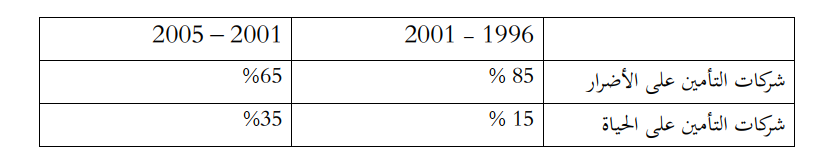 Etude préparatoire à solvabilité 2 sur l'Europe des 17 incluant de P. Sharma      وإذا أردنا نفصل في الأسباب الرئيسية لإفلاس شركات التأمين نجد هناك اختلافات جوهرية بين مسببات الإفلاس في شركات التأمين على الأضرار وبين مسببات الإفلاس في شركات التأمين على الحياة، حيث تعتبر المخاطر التقنية التي تكتتب فيها الشركة المسبب الرئيسي لإفلاس شركات التأمين على الأضرار، بينما تعتبر خسائر الأصول السبب الرئيسي لإفلاس شركات التأمين على الحياة.المطلب الرابع: محاسبة شركات التأمين والمخاطر الماليةسنتناول في هذا المطلب مفهوم المخاطر المالية، تصنيفاتها، أساليب تغطية المخاطر المالية وكذا أدوات قياس المخاطر المالية.الفرع الأول: مفهوم المخاطر الماليةتعريف المخاطر:          قبل الوصول إلى تعريف المخاطرة تجدر الإشارة إلى أنه عادة ما يتم استخدام مصطلح الخطر للدلالة على المخاطرة، أي يدل أحدهما على الآخر، إلا أن بعض الباحثين يشير إلى الاختلاف بينهما، فالخطر هو السبب في الخسارة الحادثة أي يمثل مصدر المخاطرة، أما المعنى اللغوي للمخاطرة فهو التعرض للخطر والإشراف على الهلاك بسببه، فالمخاطرة هي النتيجة المحتملة الناتجة من الخطر واحتمالات تراره.           كما يرى العديد من الباحثين أن المخاطر لفظة مشتقة من الخطر ومعناها العام هو الإشراف على الهلكة، لذلك يمكن كخطوة أولى أن نقدم توضيحا لكلمة الخطر، حيث يعرف الخطر على أنه "الالتزام الذي يحمل في جوانبه الريبة وعدم التأكد المرفقين باحتمال وقوع النفع أو الضرر حيث يكون هذا الأخير تدهورا أو خسارة". ونورد فيما يلي التعاريف الأكثر تداولا في مجال التأمين: - الخطر هو الخسارة المادية المحتملة الناتجة عن وقوع حادث معين؛- الخطر هو عدم التأكد المتعلق بحدوث خسارة ما؛-  الخطر هو توقع اختلافات في العائد بين المخطط والمطلوب والمتوقع حدوثه؛ - الخطر هو إمكانية حدوث انحراف في المستقبل بحيث تختلف النواتج المرغوب في تحقيقها عما هو متوقع، أو عدم التأكد من الناتج المالي في المستقبل لقرار يتخذه العون الاقتصادي في الحاضر على أساس نتائج دراسة سلوك الظاهرة الطبيعية في الماضي.         ونستنتج من كل هذه التعاريف أن المخاطر في مجال التأمين تعرف على أنها "حالة من عدم التأكد أو القلق التي تلازم متخذ القرار في شركة التأمين نتيجة عدم تأكده من نتيجة قراراته، والتي قد ينتج عنها خسائر مادية أو معنوية، وقد تنجم هذه المخاطر عن العقود التي تبرمها الشركة مع المؤمن لهم، أو نتيجة لنشاطها المالي والتقني".الفرع الثاني: تصنيفات المخاطر الماليةالمخاطر التي تتعرض لها شركات التأمين:         في إطار قيامها بنشاطها التأميني والمالي؛ تواجه شركات التأمين مخاطر متعددة، من شأنها أن تؤثر بطريقة مباشرة أو غير مباشرة على محفظتها التقنية والمالية، وملاءها المالية. هذه المخاطر يمكن أن يكون مصدرها إما الشركة نفسها أو القطاع التأميني أو المحيط الذي تنشط فيه الشركة.المخاطر المتعلقة بالشركة:وهي المخاطر التي يكون مصدرها الشركة نفسها نتيجة قيامها بوظائفها المختلفة التأمينية أو المالية أو الاستثمارية. ويمكن تقسيم هذه المخاطر إلى:مخاطر الاكتتاب:   وتسمى كذلك أخطار التأمين، وهي المخاطر التي تؤثر على عملية اكتتاب عقود التأمين أو عملية تسديد التعويضات، ترتبط هذه المخاطر بالتقلبات العشوائية للكوارث سواء في قيمة أضرارها أو في تواترها، في كون المؤمن إما في حالة أن لديه أقساط قليلة في مقابل الأخطار المحققة، وإما أن تكون قيمة هذه الأخطار أكبر مما هو متوقع بسبب:خطر عدم التقدير الجيد:      يتعلق بتقدير الأخطار القائم على المعرفة غير الصحيحة لتوزيعها أو كون الافتراضات القائمة عليها خاطئة أو إلى نقص الخبرة فيما يتعلق بأخطار التأمين الجديدة. ويمكن التقليل من هذه المخاطر إلى حد ما عن طريق تنويع الاكتتاب في عدة عقود على أخطار متنوعة. خطر الانحرافات العشوائية: ينتج انحراف توقعات الخسائر عن الزيادة العشوائية في تواتر أو حجم الكوارث (تسمى في التأمين الجسامة أو الفداحة)، ويرجع ذلك إلى أن بعض الأخطار تحدث أضرارا، أو حوادث أو تبعات مالية مضاعفة أو أن تتسبب في كوارث أخرى، وللتحكم في مثل هذه المخاطر ينبغي تجميع الأخطار المتجانسة والمستقلة في محفظة واحدةوهو ما يتم تطبيقه في معظم شركات التأمين في العالم)، ثم تحديد عدد الأخطار المحققة وتوزيعها وحساب قيمة الخسارة القصوى المحتملة. خطر التغير: يتعلق هذا الخطر بتقلب الخسائر المتوقعة الناتج عن عدم القدرة على التنبؤ بالتغيرات في عوامل الخطر التي يمكن أن تؤثر فيه، سواء في تواتره أو حجمه.تأمينات الأشخاص غير كافية لتغطية الالتزامات، وينتج عن وجود خلل في إجراءات التخصيص، مخاطر بر حجم التعويضات عما هو متوقع: أي احتمال اختلاف الخسائر (الأضرار أو التبعات المالية للأضرار) أو المطالبات الفعلية المستقبلية عما تتوقعه الشركة، لذلك فهي عرضة لعدم كفاية الأقساط المحصلة لتغطية المطالبات (التعويضات الفعلية المستقبلية.مخاطر تسيير الاكتتاب:تنتج هذه المخاطر عن عدم الاختيار الصحيح للأخطار المكتبة أو شروط الاكتتاب المناسبة أو عدم تحديد التسعير الصحيح للأخطار. ولتقليل هذه المخاطر يجب على مسير الاكتتاب أن ينتقي الخطر المكتتب ما يتوافق وقدرة وطبيعة وهدف عمل الشركة.مخاطر عدم قدرة شركة التأمين على استرداد أموالها:تتمثل في عدم قدرة المؤمن لاسترداد مستحقاته من الجهات التي يتعامل معها سواء مباشرة من مديني الأقساط (المؤمن لهم) أو عن طريق الوسطاء أو عن طريق معيدي التأمين. كما يتمثل هذا الخطر في عدم قدرة المؤمن على استرجاع أمواله أو عوائدها المستثمرة بالأوراق المالية في تواريخ استحقاقها وهذا لعجز مصدريها.كما قد تنشأ من عقود التأمين على الائتمان والضمانات المالية، بالإضافة إلى عجز المؤمن الهم عن سداد الأقساط المترتبة عليهم أو تأخرهم في ذلك.ويعتبر عدم قدرة معيد التأمين على تسديد التزاماته من أهم هذه المخاطر في التأمينات العامة، لأن ذلك من شأنه أن يسبب صعوبات مالية هامة بالنسبة للمؤمن المباشر، لذلك عادة ما يطلب المؤمن عند إجراء عملية إعادة التأمين من معيد التأمين تنقيط (تصنيف) خاص به للتعرف على وضعيته المالية.مخاطر إعادة التأمينتعرف عملية إعادة التأمين بأنها قيام شركة التأمين بتأمين نفسها لدى شركة أخرى (معيد التأمين ضد خسائرها التي قد تنشأ من وثائق التأمين التي تصدرها. وتتعلق مخاطر إعادة التأمين بعدم ملاءمة برنامج إعادة التأمين، فيمكن أن يؤدي ذلك إلى صعوبات مالية كبيرة للشركة، لذا ينبغي دراسة مدى حاجة المؤمن للحماية والتغطية عن طريق إعادة التأمين واختيار نوعه المناسب مع تحديد شروط الاتفاقية الموافقةمخاطر التشغيل:في شركات التأمين تتعلق هذه المخاطر بعدم الكفاءة اللازمة في التسيير وعدم البيع الجيد العقود التأمين، وأعمال الغش وحدوث تجاوزات وأخطاء في الإجراءات والتنظيمات، ويعتبر خطر تسيير الاكتتاب جزء من خطر التشغيل.خاطر الاستثمار:تقوم شركات التأمين باعتبارها مؤسسة مالية باستثمار الأموال المجمعة لديها لتغطية الأضرار أو التبعات المالية للأضرار المستقبلية، إلا أن هذه الاستثمارات معرضة لتقلبات في قيمتها نتيجة العوامل خارجية كتقلبات معدلات الفائدة والقيم السوقية للاستثمارات.وللتقليل من هذا الخطر على الشركة أن تنوع محفظتها المالية وأن تقيم أصولها بشكل صحيح. وأهم المخاطر الاستثمارية التي تواجه شركات التأمين بحد: -مخاطر الاستثمار في الأوراق المالية: تتمثل في قيمة الفرق بين ما توقعه المستثمر من عوائداستثمارية متمثلة في الأرباح الموزعة وبين قيم الأوراق المالية. مخاطر الاستثمار في العقار: تتمثل في درجة الاختلاف بين العوائد الفعلية والعوائد المتوقعة خلال فترة الاحتفاظ بالعقار. مخاطر سعر الفائدة: وهي مخاطر الخسارة المرتبطة بالتغير المعاكس لنسب الفائدة، وبالتالي فشركات التأمين تتأثر بتغير سعر الفائدة وهذا عندما يكون الاستثمار أقل من الحد الأدنى المضمون للمؤمن له.مخاطر السيولة:تعبر مخاطر السيولة عن عدم قدرة شركة التأمين على تسديد التزاماتها عند استحقاقها نتيجة عدم توفر السيولة اللازمة في وقت معين. ويعود ذلك لصعوبة تسييل الأصول أو عدم إمكانية تحويل الأوراق المالية إلى نقدية سائلة بسرعة وسهولة دون تعرض أسعارها لانخفاض شديد.كما تعبر عن المخاطر التي يكون فيها المؤمن (شركة التأمين) غير قادر على تسييل أصوله التسوية التزاماته، أو بيع أصوله بقيم منخفضة، ويكون خطر السيولة كنتيجة لإلغاء عدد كبير من عقود التأمين، أو حدوث انحراف كبير لمعدل الوفيات في تأمينات الحياة.المخاطر المتعلقة بقطاع التأمين:وتشمل المخاطر القانونية ومخاطر تغيرات السوق. دور الابتكارات المالية في مجال التأمين في دعم قدرة شركاته على تغطية المخاطر المخاطر القانونية والتشريعية:تتعلق هذه المخاطر بالأثر المالي لتغيرات القوانين والتنظيمات، فبعض القوانين يمكن أن تؤثر على الوضعية الحقيقية للشركة كقوانين البيئة والقوانين المحددة لحجم الاستثمار وميادينه.مخاطر تغيرات سوق التأمين:تتأثر شركات التأمين بالمنافسة واحتياجات المؤمن لهم وسلوكه اتجاه شراء منتجات التأمين، وبالتالي فاتباع استراتيجية تسويقية مناسبة من شأنه أن يقلل من هذه المخاطر.المخاطر الكلية المتعلقة بالمحيط:هي المخاطر المرتبطة بالجوانب الاقتصادية والاجتماعية والسياسية والتكنولوجية والمحيط بصفة عامة، والتي لها أثر غير مباشر على صناعة التأمين، وفي غالب الأحيان تكون شركة التأمين غير قادرة على رقابة هذه المخاطر. ومن أهمها:مخاطر تغيرات القيمة السوقية للاستثمارات: وهي المخاطر المتعلقة بتغير قيمة الأصول في السوق وكذلك في عوائدها، وهذا نتيجة لظروف اقتصادية معينة كانخفاض معدلات الفائدة أو اخبار السوق المالي أو تراجع قيم العقارات وغيرها.مخاطر معدل التضخمهي المخاطر المرتبطة بزيادة معدلات التضخم، حيث تؤدي إلى تدني القيمة الحقيقية للأموال، ويكون لها أثر كبير على الالتزامات متوسطة وطويلة الأجل.مخاطر معدل الصرف:تتمثل في تسجيل خسائر نتيجة تغير أسعار الصرف، ويحدث ذلك إذا كانت أصول شركات التأمين مستثمرة بعملة تختلف عن عملة التزاماتها.مخاطر دورة الاقتصادهي المتعلقة بالتغيرات الاقتصادية، ففي حالة الكساد تواجه صناعة التأمين تراجعا في مبيعاتها نظرا لانخفاض الطلب على التأمين، وينتج عن ذلك تراجع حجم الأقساط، وتزداد حالات فسخ العقود خاصة في التأمين على الحياة المبنية على الادخار.الفرع الثالث: أساليب تغطية المخاطر المالية أساليب تغطية المخاطر المالية:التقنيات الداخلية للمخاطر المالية:وتتمثل هذه التقنيات فيما يلي:      اختيار عملية الفوترة: عملية الفوترة هي العملية التي يحرر ما عقد البيع أو عقد الشراء ولتجنب التعرض لخطر الصرف الطريقة الأسهل هي الفوترة المرجعية والتي في الغالب هي العملية الوطنية.- اختيار عملة الفوترة بالنسبة للمصدر :               في الغالب فان المؤسسة التي تقوم بالتصدير لها قدرة على جعل عملتها الوطنية أساس للفوترة وبالتالي لا وجود لخطر الصرف بالنسبة لها طالما أن مبيعاتها في السوق الوطنية وصادراتها تعامل وتتم محاسبيا بالعملة الوطنية، وتوجد بعض الاعتبارات والمعايير التي تدخل في حسم موقف التفاوض والاختيار، فعدم قدرة المستورد على تغطية خطر الصرف نتيجة محدودية التشريعات أو عدم توفر المعلومات المالية والنقدية المتعلقة بتسهيل عملية إتمام التعاملات الخارجية بالإضافة إلى بعض السلع التي ترتبط بعملية خاصة لتحديد سعرها.- اختيار عملية الفوترة بالنسبة للمستورد : قد يحظى المستورد باختيار عملة الفوترة وبالتالي ستكون عملته الوطنية أو عملة أخرى أقل تطاير (تتسم بالاستقرار النسبي) كعملة الفوترة، حيث من مصلحة المستور التفاوض الاعتماد عملته الوطنية عندما تكون عملة المصدر مرتفعة القيمة ومن أهم المعايير الخارجية على المؤسسة التي تفرض استخدام عملة أجنبية في الاختيار التشريعات المتعلقة بالصرف، المنطقة الجغرافية، سوق الصرف، وأهم العملات المتاحة فيه.- آجال الدفع : فمن خلال هذه التقنية يمكن تسريع التحصيل أو تأخير السداد للعملات بناء على تطوير العملة المعنية. فإذا توقع المستورد انخفاض في قيمة العملة الوطنية مقارن بالعملة التي سوف يتم بها التسديد، فانه يطلب تعجيل التسديد (تسبيق موعد السداد) وعلى العكس فالمصدر يؤخر استلام حقوقه من المورد قصد الاستفادة من الربح الذي ينجم عن التقلبات الايجابية لسعر صرف عملة التحصيل.المقاصة: حيث نجد مایلي:المقاصة الثنائية: مبدأ المقاصة هو القيام بمقاصة وضعيات الصرف الفرعين ينتميان إلى نفس المجتمع متعدد الجنسيات، بما يؤدي إلى إظهار الوضعية الصافية لأحد الفرعين مقارنة بالفرع الآخر.المقاصة المتعددة: يعد هذا النوع من المقاصة الأكثر استعمالا عندما تكون العمليات بين الفروع متعددة وبالتالي حجم التحويلات بين الفروع يكون منخفض لان كل فرع لا يدفع أو يستلم إلا المبلغ الصافي لوضعية السالبة أو الموجبة.التغطية عن طريق الأسواق الآجلة:       بالنسبة للمؤسسة التي تقوم بالتصدير فالتغطية الآجلة (نتيجة توقع انخفاض قيمة عملة) تفرض على المؤسسة بيع قيمة مستحقاتها بسعر الصرف الآجل إلى البنك والذي بدوره يقوم بالترتيبات المناسبة لذلك فتقوم هذه المؤسسة بإعلان البنك عن استعدادها لبيع مستحقاتهما على سعر الصرف الآجل الذي يكون معروضا (معلنا من طرف البنك) أما إجراءات المستورد في تغطية الآجال فتكون مناظرة بالنسبة للمصدر.     لتفادي المؤسسة لخطر الصرف تقوم بإشعار البنك عن رغبتها في بيع قيمة مبيعاتها مقابل الأورو (50000دولار) بسعر الصرف الآجل لمدة 3 أشهر معلن من طرف البنك بصفة دورية ويتم إجراء عقد بين البنك والمؤسسة حول بيع الآجل ل 50000دولار، وفي هذه العملية تكون المؤسسة على علم بقيمة مستحقاتها بعد ثلاث أشهر مهما كانت تقلبات الصرف، فيقوم البنك من جهته باقتراض 50000 دولار من سوق الصرف لمدة ثلاث أشهر ثم يقوم بتحويلها إلى الأورو حسب سعر الصرف الفوري (50000 * 0. 9631 - 48155 أورو) ، و يقوم البنك بضخ هذه الأموال في السوق النقدية.     عند تاريخ الاستحقاق يقوم المستورد بالتسوية (تحويل 50000 دولار من بنك المستورد إلى بنك المصدر)، فيقوم بنك المصدر بتحصيل قروضه من السوق النقدية وتسوية التزاماته تجاه البنوك الأخرى وتسليم المؤسسة المصدرة مستحقاتها حسب العقد المبرم.وعليه تتحصل المؤسسة على (50000* 0. 9447) -47235وهي أقل من 48155 اوروا حسب سعر الصرف الفوري بفارق 920 اورو وهذا الفارق يعبر عن نتيجة التغطية الآجلة للمؤسسة.: تغطية عن طريق الأسواق النقدية :        تعتبر التغطية الفورية بمثابة اقتراض فوري لحجم معين من العملات من مصرف وطني أو أجنبي، بالنسبة للطرف المصدر يقوم باستدانة مبلغ من العملات (قرض) يتطابق من حيث النوع والكمية والمدة مع حقوقه في ذمة المستورد وبعد ذلك يجري تحويلها إلى عملته الوطنية (المصدر) أي أنه يتزود مسبقا بسيولة ثم يقوم بتسديد القرض مع الفوائد المترتبة عليه حينما يسدد المستورد التزاماته في تاريخ استحقاق محدد.       أما بالنسبة للمستورد فيقوم بشراء مقادير مكافئة لالتزامه بسعر الصرف العاجل وهكذا فهو من جهته قد ضح بالائتمان الذي منحه إياه المصدر.ثانيا: التقنيات الخارجية للمخاطر المالية.وتتمثل فيما يلي:تغطية عن طريق الأسواق المشتقة:العقود المستقبلية على العملات في العقود الآجلة التي يلتزم فيها المتعاملين بشراء او بيع كمية محددة من العملات، بسعر صرف آجل محدد مسبقا.كما تمتاز العقود المستقبلية على العملات في الكون المبالغ موحدة والتسعير يتم مقارنة بالدولار بمعنىGBP/USD, EUR/USDمثال:لنفرض أن شخصا يرغب في شراء عقد مستقبلي لعملة الين الياباني حيث العقد النمطي 12. 5 مليون ين ، وتعرض قيمة العقد بالسنت الأمريكي لكل ين. فإذا افترضنا أن هذا الشخص قام بشراء عقد مستقبلي لديسمبر وذلك في شهر ماي كما أن سعر العقد هو ($ 0. 01387 / ين) و علي ذلك تصبح القيمة الكلية للعقد بالدولار الأمريكي - (12. 5 مليون *.$ 129837.50 - (0.010387فإذا افترضنا أن قيمة الين تصاعدت بالنسبة للدولار (بسبب انخفاض في معدلات الفائدة بالولايات المتحدة، وبسبب التضخم في اليابان).وأصبحت قيمة الين (0. 010485 $ ين) فان ذلك يعني أن قيمة العقد قد ارتفعت الآن لتصبح بالدولار الأمريكي (12. 5 * 0. 010485) - 131062. 50 $.و بالمقارنة بالوضع السابق تكون الزيادة الصافية في العقد هي 1225 $القيمة الجارية =131062. 50 .القيمة الأصلية =129837. 50 .المكسب - 1225.: التغطية عن طريق الخيارات : وتتمثل في الآتي :- تعرف خيارات الصرف: "خيار الصرف هو عبارة عن السند الذي يعطي الحق لحامله وليس الالتزام بالشراء أو البيع لكمية محددة من العملات بسعر معروف مسبقا والذي يسمى بسعر الممارسة بتاريخ محددة مسبقا والذي يسمى بسعر الممارسة بتاريخ محدد مسبقا من خلال دفع علاوة ".- التغطية باستخدام الخيارات على العملات :يمكن إبراز حالات في تغطية باستعمال الخيارات على العملات وهي كالتالي:1. يحقق عقد خيار شراء عملة أجنبية ربحا :إذا كان الصرف للعملة الأجنبية المعنية الجاري مقابل الدولار السائد في السوق أكبر من سعر الصرف أو التنفيذ المحدد في العقد.. يحقق عقد خيار شراء عملة أجنبية خسارة محدودة هي قيمة الهامش المدفوع المحرر العقد: إذا كان سعر الصرف للعملة الأجنبية المعنية الجاري مقابل السائد في السوق أصغر من سعر الصرف أو التنفيذ المحدد في العقد.أما إذا توقع مستثمر ما انخفاض سعر عملة أجنبية معنية مقابل الدولار، فقد يبادر إلى شراء عقد خيار بيع وإذا ثبتت التوقعات وانخفض سعر العملة الأجنبية الجاري مقابل الدولار في السوق، على مستوى أقل من سعر الصرف المحدد في العقد المعني، فان حامله سيري أن ممارسة حقه في العقد سيحقق له ريحا ويكون ريحه الإجمالي هو عبارة عن الفرق بين سعر الصرف أو ممارسة المحددة في العقد وسعر الصرف الجاري السائد في السوق في حين تتحدد قيمة ريحه الصافي عن هذا العقد يطرح قيمة الهامش الذي دفعه حامل العقد المحررة.أما في حالة ارتفاع سعر الصرف العملة الأجنبية المعنية الجاري مقابل الدولار في السوق إلى مستوى أعلى من سعر الصرف المحدد في العقد المعني، فان حامل هذا العقد سيري أن ممارسة حقه لن يحقق ربحا، سيمتنع من ممارسة حقه وتكون خسارته محدودة والمتمثلة في الهامش المدفوع أو المكافأة المدفوعة للطرف الآخر، أي محرر عقد خيار شراء العملة الأجنبية المعنية.التغطية عن طريق أسواق المبادلات:تعريف مبادلات الصرف: مبادلة الصرف بشكلها البسيط هي المعاملة المالية التي من خلالها يلتزم طرفان بالتبادل الذاتي للعملة، مثل اليورو مقابل الدولار بسعر صرف عاجل، وتبادل نفس العملات عند تاريخ الاستحقاق (3 أشهر، سنة ...) بسعر صرف آجل، إذ يمكن القول إن مبادلة الصرف هي عبارة عن المعاملة التي يقوم بها الصيرفي والتي تدمج بين عملية الصرف العاجل وعملية الصرف الآجل. الفرع الرابع: قياس المخاطر الماليةأدوات التحليل المالي لقياس هذه المخاطر.أولا-الأدوات الإحصائية:الأدوات الإحصائية لقياس المخاطر المالية تعتمد على قياس درجة التشتت في قيم المتغير المالي ومن أهم هذه الأدوات:المدى:             والذي يتمثل في الفرق بين أعلى قيمة وأدنى قيمة للمتغير المالي موضع الاهتمام المدى كمؤشر للحكم على المستوى النسبي للخطر، وكلما زادت قيمة المدى كان ذلك مؤشرا على ارتفاع مستوى الخطر المصاحب للمتغير المالي موضع الاهتمام. التحويلات الاحتمالية:           التوزيعات الاحتمالية تعتبر أداة كمية أكثر تفصيلا من مقياس المدى وذلك من خلال تتبع سلوك المتغير المالي وتحديد القيم المتوقعة الحدوث في ظل الأحداث الممكنة. وتحديد التوزيع الطبيعي لهذه القيم، واستخدامه في المقارنة بين المستويات الخطر المصاحبة للعديد من الأصول المستقلة، وبما يمكن المفاضلة بينهما، وكلما كان التوزيع الاحتمالي أكثر اتساعا نحو الطرفين كان ذلك مؤشرا على ارتفاع مستوى الخطر. الانحراف المعياري:        يعتبر أكثر المقاييس الإحصائية استخداما كمؤشر الكلي المصاحب للمتغير المالي وهو يقيس درجة تشتت قيم المتغير موضوع الدراسة حول القيمة المتوقعة له، وكلما زادت قيمة الانحراف المعياري دل ذلك على ارتفاع مستوى الخطر والعكس.يمكن حسابه كما يلي: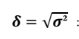 معامل الاختلاف:        هو مقياس نسبي (أو معاري) لدرجة التشتت، حيث يربط بين الخطر (مقاسا بالانحراف المعياري) وبين العائد (مقاسا بالقيمة المتوقعة) ولذلك الاختلاف أكثر دقة وتفصيلا عن الانحراف المعياري عند المقارنة بين عدة أصول مستقلة ومختلفة فيما بينهما من حيث العائد والخطر، إن معامل الاختلاف يعبر عن درجة الخطر لكل وحدة من العائد، وكلما ارتفعت القيمة دل ذلك على ارتفاع مستوى الخطر.يمكن حسابه كما يلي: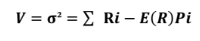 التباين Ri عائد الورقة المالية(E (R التوقع الرياضي للعائد.Pi حتما الورقة الماليةi - معامل بتا :وهو مقياس لمدى حساسية قيم المتغير المالي موضع الدراسة للتغيرات التي تحدث في متغير آخر، (فمثلا يمكن قياس درجة حسابية عائد سهم معين للتغيرات في عائد السوق أو للتغيرات في أسعار الفائدة بالبنوك ...) ويدل معامل بيتا المرتفع على ارتفاع درجة الحساسية وبالتالي ارتفاع مستوى الخطر. ويمكن حسابه كما يلي: (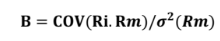 حيث:B درجة حساسية قيم الأصل المالي للتغيرات في الأصول المالية الأخرى.Ri مردودية الورقة المالية (i)RM مردودية السوق(RM) تباين مردودية السوقثانيا: أدوات التحليل المالي لقياس المخاطر المالية:       وهي تعتمد على قياس المنشأة على الوفاء بالتزاماتها المالية اتجاه الغير، خاصة الدائنين في الآجال المحددة الاستحقاقات وتحقيق تدفقات نقدية صافية للمساهمين ويعتمد قياس المخاطر المالية بالمنشاة على مجموعة النسب والمؤشرات المالية التي يمكن الاستدلال من خلالها كمؤشرات تقريبية، على الحالة المتوقعة للمنشاة من حيث التدفقات النقدية المتوقعة للمنشاة، وبالتالي هوامش الربح، أو مؤشرات التغطية للالتزامات المنشأة، ومن أهم النسب المؤشرات المالية التي يمكن استخدامها في هذا الصدد ما يلي:نسبة المديونية، نسبة التداول، درجة الرافعة الكلية (مؤشر حساسية ربح السهم للتغير في المبيعات)، نسبة حق الملكية إلى إجمالي الديون، نسبة التمويل طويل الأجل في هيكل التمويل، نسبة التمويل طويل الأجل إلى الأصول طويلة الأجل، نسبة صافي رأس المال العامل إلى الأصول.وهناك العديد من الدراسات السابقة اهتمت بتطوير أدوات مالية مركبة (تجمع بين أكثر من مؤشر مالي واح دفي نموذج قياسي)، لأجل قياس المخاطر المالية، وخاصة خطر العسر المالي أو الافلاس ومن أشهر أدوات المالية في هذا الصدد ما يعرف بنموذج z).المبحث الثاني: تحليل الدراسات السابقة في تقييم مخاطر شركات التأمين       يهدف موضوع دور محاسبة شركات التأمين في تقييم المخاطر المالية إلى جمع الدراسات السابقة والبيانات والأبحاث ذات صلة وتحليلها سواء كانت محلية أو أجنبية وتحديد أوجه الشبه والاختلاف بينهما من خلال النتائج المتوصل إليها ومدى استجابة شركات التأمين للنظم المحاسبية المحلية والأجنبية واستخدامها كأداة لقياس الأخطار المحتملة وغير المؤكدة نتيجة استثماراتها وتوظيفاتها المالية المطلب الأول الدراسة المحلية والجزائريةالفرع الأول: رسالة مقدمة لنيل شهادة دكتوراه العلوم بعنوان دور محاسبة شركات التأمين في اتخاذ القرارات وفق معايير الإبلاغ المالي الدولية دراسة حالة الشركات الجزائرية للتأمينالكاتب: طبايبية سليمة الإطار الزماني والمكاني: السنة الجامعية 2013/2014 جامعة سطيف الجزائرإشكالية الدراسة:هل تعد البيئة المالية التحتية لشركات التأمين قادرة على الالتزام بالإطار النظري للمحاسبة وفقا لمعايير الإبلاغ المالي الدولية؟ وهل تتمكن شركات التأمين من اتخاذ القرارات في حالة تطبيق معايير الإبلاغ المالي الدولية؟ وهل هناك معوقات تحول دون قدرة شركات التأمين على تطبيق معايير الإبلاغ المالي الدولية؟أهداف الدراسة:محاولة القاء الضوء على الإطار النضري للمحاسبة وكذا معايير الإبلاغ المالي الدولية والمنصوص عليهما من قبل مجلس معايير المحاسبة الدولية.معرفة مقدرة البنية المالية لشركات التأمين الجزائرية على تطبيق الإطار النظري للمحاسبة المالية وفقا لجلس معايير المحاسبة الدولية.الاطلاع على واقع شركات التأمين في الجزائر بشكل عام ومعرفة بنيتها المالية بشكل خاص.توعية وتنبيه المسؤولين في شركات التأمين الجزائرية بمدى أهمية محاسبة التأمين ودورها في تحديد القرارات في ظل معايير الإبلاغ المالي الدولية.قياس مدى اهتمام المسيرين في الشركات الجزائرية للتأمين ومدى اعتمادهم على المحاسبة في عملية اتخاذ القرارات.المساهمة في الحد من الجمود النسبي الذي يعرفه میدان البحث في مجال الأنظمة المحاسبية المتخصصة وبالتحديد تلك المتعلقة بنشاط التأمين، وهذا بالنظر لقلة وندرة الدراسات التي تناولت هذا الموضوع، لا سيما من زاوية الإشارة إلى عملية اتخاذ القرارات على مستوى شركة التأمين وأساليب معالجة المعلومات المحاسبية المتوفرة.إبراز أهمية وخصوبة البحث محل الدراسة وإمكانية مواصلة البحث فيه.المساهمة في إثراء مكتبة الجامعة يرجع باللغة العربية في ميدان محاسبة التأمين.الأدوات والمناهج المتبعة في الدراسة:تم الاعتماد على المنهج التاريخي عند تتبع مراحل تطور التأمين والمنهج الوصفي التحليلي في الجوانب النظرية للدراسة والمنهج الاحصائي في الدراسة الميدانية عند جمع وتصنيف البيانات في الجداول نتائج الدراسة:من أبرز النتائج التي توصلت لها الدراسة هي :توجد علاقة ذات دلالة إحصائية بين الوظيفة والمؤهل العلمي في الجزائر، إذ أن محاسبي شركات التأمين والمدققين والمدراء الماليين ممن يحملون شهادة الليسانس فأكثر، تبلغ نسبهم في العينة الممثلة فتمع الدراسة 9687، 94%، 85% على التوالي، وهذا يدل على النهج العلمي السليم للتعيين في الجزائر- على الرغم من التوجه العام بوجود علاقة بين الوظيفة والتخصص العلمي في عينة البحث الممثلة المجتمع الدراسة ولا سيما بالنسبة لتخصص المحاسبة وبنسبة 86%، إلا انه يلاحظ وجود ضعف نسبي بالعلاقة بين المدققين والمدراء الماليين والتخصص الدقيق الذي يجب أن يمتلكوه وهو المحاسبة وعلوم مالية وبنسبة بلغت 647940% على التوالي؛-على الرغم من وجود علاقة بين المؤهل العلمي وسنوات الخيرة لأنه 82% من إجمالي أفراد عينة الدراسة يملكون سنوات خبرة في المحال التأميني تفوق خمس سنوات، إلا أن هنالك عملية تحديد في الكفاءات العاملة في قطاع التأمين تتطلب الرعاية والاهتمام من الإدارات والمسؤولين عن قطاع التأمين؛- إن بيئة العمل الجزائرية تمتاز بوجود علاقة بين المؤهل العلمي والدراية السابقة بالمعايير ذات العلاقة بنشاط التأمين لاسيما وأن 82% من حاملي الشهادات الجامعية في قطاع التأمين لهم دراية سابقة بهذه المعايير، وهذا ما يدل على وجود إمكانية لدى العاملين (وخاصة المحاسبين) للتعامل مع التطورات الحديثة في مجالا لمحاسبة ومنها المعايير الدولية إذا حصلوا على التعليم والتدريب المستمرة  - وجود رغبة لدى العاملين في قطاع التأمين وخاصة المحاسبين والمدققين والإدارة المالية لتطوير معرفتهم في مجال معايير الإبلاغ المالي الدولية، نظرا لأهميتها في عملية اتخاذ القرارات الوجود 82% من العاملين في قطاع التأمين الذين تتجاوز خدمتهم خمس سنوات لديهم الدراية بالمعايير وهذا يمكن من عملية التجديد والتطوير بسلاسة ودون مقاومة وتعقيدات؛- أظهرت النتائج الإحصائية موافقة أفراد العينة على أن شركات التأمين قادرة على الالتزام ببنود الإطار المفاهيمي للمحاسبة المالية المنصوص عليه في معايير الإبلاغ المالي الدولية، بنسبة تأييد بلغت72.8 % وأن هنالك إنسان في إجابات العينة وأنها تتمركز حول الوسط الحسابي لها، لا سيما فيما يتعلق بقدرة شركات التأمين، أي توفر معلومات مالية ذات فائدة لمنفذي القرارات ووفق معايير الإبلاغ المالي الدولية وبنسبة تأييد بلغت 82%، فضلا عن قدرة شركات التأمين على عرض القوائم المالية بطريقة صحيحة وعادلة عند تبنيها لمعايير الإبلاغ المالي الدولية وبنسبة تأييد بلغت 79%، وإن نسبة التأييد تنخفض فيما يتعلق بصعوبة في الموازنة بين الكلفة والمنفعة وزيادة درجة المخاطر في نشاط التأمين بأقسامه المختلفة، مما يوجد مشكلة في تحديد الكلف والمخاطر من جهة والمنافع والتي غالبا ما تكون تحيط بها درجة عدم تأكد عالية من جهة أخرى؛- تشير المؤشرات الإحصائية للاستجابة الفعلية لأفراد عينة الدراسة إلى قدرة شركات التأمين الجزائرية فيتبني وتطبيق معايير الإبلاغ المالي الدولية وفقا لمعيار عقود التأمين ومعيار المحاسبة الدولية المرتبطة به في الجزائر، وبنسبة تأبيد بل غت73.4% إلا فيما يتعلق بالمخاطر التأمينية وما يحيط بها وكذلك الأدوات المالية والتدفقات النقدية والتمويلية والتشغيلية، وذلك لصعوبة تحليل وتصنيف إجراء عمليات الاحتساب ذات العلاقة بالأدوات المالية وتأثرها بمخاطر التأمين ذات العلاقة وأثر ذلك في التدفقات النقدية المستقبلية.- تشير المؤشرات الإحصائية إلى ضعف قدرة شركات التأمين على قياس جميع الأدوات المالية بالقيمة العادلة ومعالجة فروق إعادة التقييم وفقا للمعيار رقم (39)، حيث بلغت نسبة التأييد 59% لكلا الحالتين.- تشير المؤشرات الإحصائية لإجابات عينة الدراسة إلى أن هنالك ضعف في قدرة البنية المالية لشركات التأمين فيما يتعلق بتبني معايير الإبلاغ المالية الدولية ذات العلاقة، بقدر تعلق الأمر بالمخاطر التأمينية- توجد قناعة لدى عينة الدراسة حول مساهمة تبني وتطبيق معايير الإبلاغ المالي في تمكين شركات التأمين في الجزائر من اتخاذ القرارات الرشيدة، إلا فيما يتعلق بإدارة محافظ الاستثمار وإدارة حقوق الملكية ويرجع السبب في ذلك إلى التعقيد الذي يرتبط بإدارة الحقوق والالتزامات، لأن شركات التأمين المختلفة بجد صعوبة في إدارة المخاطر والاحتياطيات المرتبطة بها والتي تؤثر في حساب صافي الدخل، فضلا عن أثر التخصيصات المعتمدة لمواجهة التعويضات وأثرها على حقوق الملكية - تشير المؤشرات الإحصائية لإجابات عينة الدراسة إلى وجود مجموعة من المعوقات تحول دون قدرة شركات التأمين على تطبيق معايير الإبلاغ المالي الدولية، والتي من أهمها:عدم وجود سوق مالي حقيقي بالجزائر؛ هناك اختلاف البنية الاقتصادية الجزائرية عن بنية الدول المطبقة لمعايير الإبلاغ المالي؛لا توجد منافسة حقيقية في قطاع التأمين؛لا توجد آلية اقتصادية ناجعة لاستقطاب رأس المال الخاص؛  آلية الملكية الحالية لشركات التأمين، وعدم قدرتها الانضمام والتأقلم مع السوق التأميني الدولي بكفاءةعدم وجود آلية مالية تشريعية أو بنية تحتية جيدة على المستوى الحكومي؛عدم وجود نظام رقابة داخلي كفؤ في شركات التأمينتخوف إدارات شركات التأمين من اعتماد معايير الإبلاغ المالي الدولية ومقاومتها للتغيير؛ عدم اعتماد الأنظمة المحاسبية الإلكترونية وضعف الاستفادة من مزاياها في شركات التأمين الجزائرية.الفرع الثاني: دراسة بعنوان تقنيات وأساليب التحليل المالي الديناميكي في تقييم مخاطر الاكتتاب في شركات التأمين على الاضرار –دراسة حالة الشركة الجزائرية للتأمين الشامل CAAT-الكاتب: بومخلوف عبد النورالإطار الزماني والمكاني: السنة الجامعية 2015/2016 جامعة سطيف، الجزائرإشكالية الدراسة:ماهي تقنيات وأساليب التحليل المالي الديناميكي المستخدمة في تقييم مخاطر الاكتتاب في الشركة الجزائرية للتأمين الشامل CAAT؟أهداف الدراسة:• تبيين خصوصية التحليل المالي المستخدم في شركات التأمين عن باقي الشركات، وإبراز الأهمية البالغة للدور الذي يلعبه التحليل المالي الديناميكي في شركة التأمين. • مساهمة الدراسة بإضافة مرجع جديد في مجال التحليل المالي الخاص بشركات التأمين الذي يعرف نقصا كبيرا في المراجع خاصة باللغة العربية. • تحليل وضعية الشركة الجزائرية للتأمين الشامل أمام مخاطر الاكتتاب التي تواجهها وإبراز مواطن الخلل بما في حالة وجودها؛أدوات ومنهج الدراسة:اتبعت الدراسة المنهج الوصفي التحليلي الذي يهدف الى جمع وتحليل المعطيات وكذا أسلوب دراسة الحالة نتائج الدراسة:أهم نتيجة لهذه الدراسة هو توفير مرجع جديد في موضوع التحليل المالي الديناميكي في شركات التأمين وهو الموضوع الذي يشهد ندرة كبيرة في المراجع، خاصة العربية.وبينت هذه الدراسة بعض جوانب الاختلال في نشاط الشركة الجزائرية للتأمين الشامل والتي تؤثر على نشاطها لكنها لا ترقى إلى أن تمدد وجود الشركة. كما بينت الدراسة الوضعية المالية الجيدة للشركة الجزائرية للتأمينات والقدرات الكامنة الكبيرة التي تملكها من زيادة رقم أعمالها في حال العمل على تحقيق هذا الهدف.الفرع الثالث: مقال بحثي بعنوان دور الابتكارات المالية في مجال التأمين في دعم قدرة شركاته على تغطية المخاطرالكاتب: جيرار فيروز الضرف الجماني والمكاني: جامعة سطيف الجزائر 2019الإشكالية:ما مدى أهمية الابتكارات المالية الحديثة كأداة لتغطية المخاطر بالنسبة لشركات التأمين؟أهداف الدراسة:التركيز على مختلف المخاطر التي تواجه شركات التأمين؛ تحديد الإطار العام للابتكارات المالية في مجال التأمين إبراز أهمية الابتكارات المالية الحديثة كأداة فعالة لتغطية المخاطر في شركات التأمينأدوات ومنهج الدراسة:اعتمدنا في هذه الدراسة على المنهج الوصفي التحليلي، محاولة دراسة مختلف المخاطر التي تتعرض لها شركات التأمين، وتحديد مختلف الابتكارات المالية الحديثة التي برزت لتغطيتها، وكذا التعرف على الأهمية التي تلعبها هذه الابتكارات بالنسبة لشركات التأمين.النتائج: توصلت الدراسة الى أن الابتكارات المالية الحديثة تؤدي دورا كبيرا في التغلب على الكثير من المخاطر التي تواجه شركات التأمين، سواء تعلق الأمر بالأخطار التي تقوم شركات التأمين بتأمينها والتي قد لا تستطيع تغطينها لوحدها كالكوارث الطبيعية، أو تعلق الأمر بالمخاطر التي تواجه النشاط المالي، والتقني لشركة التأمين، كمخاطر تقلبات أسعار الفائدة، ومخاطر الاستثمار، ومخاطر السيولة، ومخاطر القرض، ومخاطر التقلبات غير المتوقعة في الأضرار، والمخاطر المالية وغيرها.لذا كان الحل متوفرا في هذه الابتكارات المالية والتي تشمل كلا من عملية التوريق والمشتقات المالية بعقودها المختلفة (الخيارات، العقود الآجلة، المستقبليات، المبادلات). كما توصلنا إلى أن استخدام شركة التأمين لهذه الأدوات بغرض التغطية مرتبط بنوع الخطر والأداة المالية المشتقة الملائمة لتغطيته.وتجدر الإشارة إلى أنه بالرغم من أن التعامل في الابتكارات المالية يستهدف الحد من الخسائر أو التبعات المالية لتحقق المخاطر؛ إلا أنه وبحكم طبيعة هذه الأدوات وارتباطها بالتوقعات جعلها تشكل مخاطر في حد ذاتها، من خلال الاستعمال المفرط لهذا النوع من الأوراق المالية، وعليه يجب التعامل بعقلانية مع هذه الابتكارات المالية من أجل استغلال الجوانب الإيجابية منها وترك ما يشوبها من مخاطر.المطلب الثاني الدراسات العربية والأجنبية الفرع الأول: رسالة ماجستير بعنوان دور التحليل المالي في تقويم كفاءة وفاعلية الأداء المالي لشركات التأمين السودانيةالكاتب: مبارك عبد المنعم الزبيرالإطار الزماني والمكاني: جامعة السودان للعلوم والتكنولوجيا كلية الدراسات العليا 2011إشكالية البحث: تمثلت مشكلة البحث في عدم وجود معايير وأسس مالية واضحة تستخدمها شركات التامين السودانية كمقياس لتقويم كفاءة وفعالية اداء هذه الشركات وبالتالي لبد من البحث عن ادوات ومعايير محاسبية تلبي احتياجات اصحاب المصالح المختلفة.أهدف الدراسة: تهدف الى وضع مفهوم الكفاءة والفاعلية كمقياس للداء المالي والوقوف عل المشاكل المحاسبية لقياس الكفاءة والفاعلية في شركات التامين وكذلك الوقوف على المقدرة المالية لشركات التامين حتى تستطيع الوفاء بالتزاماتهانتائج الدراسة:خلص البحث ان التحليل المالي يوفر مؤشــرات ســليمة وصــحية لتقـويم كفـاءة وفاعليـة الداء المـالي لشـركات التـامين وان لجذب رؤوس الموال الجنبية والمحلية.الفرع الثاني: رسالة ماجستير بعنوان دور التحليل المالي في تقويم كفاءة وفاعلية الداء المالي لشركات التأمين السودانيةالكاتب: هاني توفيق محمد عبد اللهالإطار الزماني والمكاني:جامعة السودان للعلوم والتكنولوجيا كلية الدراسات العليا 2011إشكالية البحث:ما هي السياسات المحاسبية التي تناسب تحديد وعاء ضريبة أرباح العمال في شركات التأمين السلمية؟
أهداف البحث:1. عرض ودراسة السياسات المحاسبية لتحديد وعاء ضريبة أرباح العمال في شركات التأمين السلمية.2. توضيح أثر هذه السياسات على تحديد وعاء ضريبة أرباح العمال في شركات التأمين السلمية وكيفية استخدامهذه السياسات.3. التعرف على كيفية القياس والفصاح عن السياسات في شركات التامين السلمية.الأدوات ومنهج البحث:منهج البحث:المنهج التاريخي: لتتبع الدراسات السابقة.المنهج الاستنباطي: لتحديد محاور وطبيعة المشكلة.المنهج الاستقرائي: لاختبار الفرضيات.المنهج التحليلي الوصفي: لجراء الدراسة التطبيقية.أساليب وأدوات جمع البيانات:دراسة الحالة والمقابلة الشخصية. والكتب والمراجع والمجلات والدوريات العلمية والقوانين واللوائح والمنشورات والتقارير والأنترنت.نتائج البحث:تنوير المكلف بأهمية سداد الضريبة يؤدي إلى زيادة الإيرادات الضريبية مما ينعكس ذلك على تقديم أفضل الخدمات للمواطن.استخدام التقنية الحديثة في النظام المحاسبي لشركات التأمين ولاحتفاظ بالمستندات المؤيدة للعمليات المحاسبية لتساعد في التقدير الضريبي الصحيح.التزام الممول بتقديم القرارات في الوقت المحدد يوثر إيجابًا على الإيرادات الضريبية مما يساعد ديوان الضرائب على تنفيذ الخطط المستقبلية.إتباع السياسات المحاسبية في شركات التأمين يساعد في التقدير الضريبي للوعاء. الدورة المستندية في الشركات الخدمية تختلف عن نظيراتها في الشركات الصناعية مما يتطلب ذلك اتباع سياسات محاسبية مختلفة.الفرع الثالث: دراسة اجنبية مقالة مهنية: بعنوان إدارة مخاطر شركة التأمين: مراجعة الأدبيات الحديثةالكاب: جان فيليب دومونمجلة التأمين وإدارة المخاطر، المجلد. 79 (1-2)، أبريل-يوليو 2011، 43-81إشكالية الدراسة: شرح مختلفة المخاطر المالية التي تواجه شركات التأمين أهداف الدراسة:تقدم هذه المقالة مراجعة مفصلة لبعض المقالات الحديثة حول إدارة مخاطر شركات التأمين. ويناقش الدافع لإدارة المخاطر، ومطابقة الأصول والخصوم من خلال استخدام المشتقات، وتوريق المخاطر واستخدام المنتجات المالية المختلطة من قبل شركات التأمين. ويغطي أربعة مخاطر غالبًا ما يتم مواجهتها في محافظ شركات التأمين: المخاطر الإلكترونية، والمخاطر المنتظمة، ومخاطر الائتمان، ومخاطر السيولة.نتائج الدراسة:ناقشت هذه المقالة أربع فئات من تغطية المخاطر. سنناقش الآن مجالات التحسين فيما يتعلق بالخيارات وإعادة التأمين والتوريق. أولاً، أكبر عيب في الخيارات هو وجود المخاطر الأساسية، مما يزيد من تكلفة المعاملات لهذا المنتج. سيكون من الضروري هيكلة العقد من أجل القضاء على هذه المخاطر الأساسية. المخاطر الأساسية هي الفرق بين السعر المضمون في العقد ومستوى الأساسي الذي يمكن أن يكون ناتجًا عن الاختلاف بين تاريخ العقد والتاريخ الذي يحتاج فيه المستثمر إلى الأموال ويمكن أيضًا أن يكون ناتجًا عن الاختلاف بين المنتج من العقد وما يحاول المستثمر التحوط منه. لذلك، يمكن أن يكون هناك عقد موحد لكل فئة من فئات المخاطر الأساسية ولكل منها يمكن دمج ضمانات لتغطية المخاطر الأساسية للمستثمر. وبهذه الطريقة، فإن مزايا هذا النوع من المنتجات لن تتفوق عليها مساوئ المخاطر الأساسية، مما سيزيد من شعبيتها بشكل كبير. ومن ثم، فإن إعادة التأمين لها مساوئ كونها باهظة الثمن في ظل وجود مخاطر كبيرة ومترابطة. يعود السبب الرئيسي لعدم كفاءة السوق هذا إلى عدم تناسق المعلومات بين المحيل والمحال إليه. يتمثل أحد الحلول في إنشاء رابط استراتيجي بين شركة التأمين وشركة إعادة التأمين من أجل السماح بتبادل أفضل للمعلومات. كما أنه من شأنه أن يخفض أسعار منتجات التوريق بالنظر إلى المنافسة المباشرة بين الاثنين. في الواقع، على مستوى المخاطر المرتبطة الكبيرة، ستصبح إعادة التأمين والتوريق بدائل وليست مكملة. أخيرًا، فإن التوريق، الذي يُعتبر أعظم ابتكار مالي في السنوات الأخيرة، له مستقبل واعد. وبشكل أكثر تحديدًا، في مجال التأمين، فإن التوريق يجعل الأسواق أكثر اكتمالًا من خلال زيادة القدرة على التنويع. حدد Cummins and Weiss (2009) خمسة عوائق أمام التطوير الكامل لهذا السوق. أولاً، يمثل التنظيم والمعاملات المحاسبية والوظيفة الضريبية ومعالجة عروض الأسعار من قبل وكالات التصنيف عقبة أمام تطوير معايير العمل الدولية. من ناحية أخرى، لا يبدو أن مثل هذه العقبات تؤثر على نمو سندات الكوارث وحلول تمويل المخاطر الأخرى وفقًا لخبراء الصناعة. باختصار، يجب أن تتطور اللوائح التنظيمية نحو رؤية أكثر اقتصادا لإدارة المخاطر المالية من أجل تسهيل تطويرها. ثانيًا، حدد المؤلفون عدم اتساق في تصنيف وكالات التصنيف على مستوى معايير العمل الدولية.المطلب الثالث تحليل أوجه الاختلاف بين الدراسة الحالة والدراسات الأخرى المحلية والأجنبية الفرع الأول: أوجه التشابه تشابهت دراستنا مع دراسة حالة مع دراسة طبايبية سليمة 2014 ودراسة بومخلوف عبد النور 2016 ودراسة جان فيليب دومان 2011 من حيث المنهج المتبع حيث اعتمد على المنهج الوصفي التحليلي وأدوات الدراسة مثل الملاحظة وقد تشابهت هذه الدراسة مع الدراسات السابقة من حيث ابراز دور المحاسبة في عملية إدارة المخاطر المالية في شركات التأمين.وقد تشابهت مع دراسة طبايبية سليمة2014 وبومخلوف عبد النور 2016 من حيث تناول موضوع تقييم المخاطر المالية لشركات التأمين وقد ركزت الدراسات على تبيان مختلف المخاطر المرتبطة بنشاك التأمين في الجزائر الفرع الثاني: أوجه الاختلاف اختلفت الدراسة الحالية مع دراسة طبايبية سليمة 2014 من حيث عينة الدراسة ومن حيث زاوية تأثير المحاسبة على نشاط المؤسسة من حيث اتخاذ القرار من عدمه  اختلفت الدراسة مع كل من مبارك عبد المنعم الزبير 2011 وهاني توفيق محمد عبد الله 2011 وجان فيليب دومون 2011 من حيث عينة الدراسة او المناخ عمل شركات التأمين حيث تختلف البيئة الجزائرية عن البيئة السودانية وحتى الأجنبيةالفرع الثالث: مميزات الدراسة عن الدراسات السابقة استفاد الباحثان من الدراسات السابقة من خلال التنويع في مجال الاطلاع من الناحية النظرية وكذا المراجع ومنهجية البحث وطريقة استخدام الأساليب الإحصائية والإجابة على إشكالية البحث وكتابة الفرضياتوقد تميزت الدراسة الحالية عن الدراسات السابقة من حيث المنظور لدور المحاسبة في قياس المخاطر التي تواجهها شركات التأمين التركيز على دور المحاسبة بشكل أذق فيما يخص تقييم المخاطرخلاصة الفصل الأول:      تعد شركات التأمين من بين المؤسسات المالية التي تستهدف الربح وتحقيق الرخاء الاقتصادي، حيث يقوم نشاطاها على تقديم خدمات اجتماعية للأفراد وتأمينهم من الأخطار التي قد يتعرضون لها وذلك من خلال اعتمادها على تجميع الأموال ليعاد استثمارها في الأوراق المالية وتقديم القروض، كما تقوم بوظائف رئيسية تتمثل في إدارة العمليات والنشاط التسويقي، ولكي تؤدي أنشطتها المتوقعة على أكمل وجه يجب أن تعمل على تكوين رؤوس أموال لا يستهان بها لتغطية التزاماتها المتوقعة مستقبلا، يهتم التنظيم المحاسبي لشركات التأمين بتوفير وتقديم المعلومات لمستخدمي التقارير المالية، مما يستوجب أن يكون النظام المحاسبي ملائما وباستطاعته أن يمثل الصورة الحقيقة لشركة التأمين، ومن خلاله نستطيع تقييم نتائج الأحداث الاقتصادية الماضية والحاضرة والمستقبلية.     ونظرا لأهمية شركات التأمين في القطاع الاقتصادي وخصوصية نشاطها، عمدت لتنظيم سير عملها محاسبيا، وذلك من خلال انشاء مجموعة من الوثائق الإلزامية كاليومية، دفتر الأستاذ، دفتر الجرد، سجل العقود والكوارث، سجلات اتفاقيات إعادة التأمين، وإلى جانب هذه لوثائق يجب أن تستخدم دليل للحسابات يعد كخطة رقمية خاصة بتصنيف وتبويب الحسابات في القوائم المالية الخاصة بها.الفصل الثاني: دراســــــــــــــــــــــــــــــــــــــــــــة حــــــــــــــــــــــــــــــالة الشركة الوطنية للتأمين SAA (2017-2019)تمهيد       بغرض تدعيم الدراسة النظرية وإضفاء الجانب التطبيقي على الموضوع، قمنا بإعداد دراسة قياسية بالاعتماد على معطيات الشركة الوطنية للتأمينSAA الخاصة بالسنوات الثلاث 2018,2017 و2019، بحيث قمنا بناء على المعطيات المتمثلة في القوائم المالية بحساب بعض المؤشرات المالية التي تعبر عن المخاطر ثم معالجة وتحليل النتائج.وقبل التطرق الى الموضوع الدراسة وجب علينا التعريف بالمؤسسة وهياكلها.المبحث الأول: نظرة عامة حول المؤسسة محل الدراسة سنتطرق إلى عموميات حول الشركة الوطنية للتأمين SAAالمطلب الأول: تعريف الشركةالشركة الوطنية للتأمين هي شركة عمومية اقتصادية ذات أسهم موجودة في السوق منذ 52 عام تأسست غداة الاستقلال وتعتبر من أقدم الشركات التأمين معتمدة لهذا النشاط على التأمين الخسائر وإعادة التأمين، وتتكون على أكثر من 500 نقطة تجارية و210 وكالة معتمدة، كما تشرف المديرية العامة على 14 مديرية جهويه التي تقوم بتسيير ومتابعة الوكالات التجارية.وفي سنة 2015 وبالرغم من الإيرادات المنخفضة للشركة ولكن بفضل الاستراتيجية الجيدة في السوق، استطاعت الشركة أن تحافظ على مكانتها وتتصدر الريادة في الاستحواذ في السوق بنسبة %23، وكان الفضل في اليد العاملة والتي يتكون من 4700 عامل في الشركة الوطنية للتأمين وذلك من خلال إعطاء اقتراحات للأشخاص والشركات بمختلف الأنشطة وحلول مميزة ومعتمدة وبأسعار مدروسة ومنح تخفيضات لهم.وبالنسبة للقدرة المالية للشركة:- 30 مليار دج رأس لمال الاجتماعي.- 32.6 مليار دج صافي الأرباح.أما عن البنية التجارية فتتكون من:-210 وكالة معتمدة - 293 وكالة مباشرة - 150 وكالة بنكية موزعة على البنوك كما تعتبر الشركة الوطنية للتأمين والتي تمارس نشاطها الاقتصادي والتجاري، فهي من الناحية التنظيمية تنقسم إلى عدة خلايا وأقسام ومديريات مركزية، وهذا من اجل ضمان السير الحسن للمؤسسة وتسهيل عملية الرقابة، وهذا يظهر من خلال هيكلها التنظيمي الذي كان آخر تعديله سنة 2017 بسبب توسيع في نشاط التأمين وذلك من خلال الشكل التالي:الهيكل التنظيمي للشركة الوطنية للتأمين.الشكل رقم (1): الهيكل التنظيمي للمديرية العامة للشركة الوطنية للتأمينالمصدر: من إعداد الطالبين بناء على الوثائق المقدمة من الشركة الوطنية للتأمين SAA 2021 المطلب الثاني: تعريف بمصالح العليا بالشركة1-المدير العام: وهو المسؤول الأول والمكلف بتنظيم الأعمال وتسييرها ويسهر على تطبيق القوانين، ويقوم بالتنسيق بين مختلف المديريات الجهوية.2-المساعدين والمستشارين:3-خلية التحول الرقمي: حيث تقوم هذه الخلية إدخال التكنولوجيا في قطاع نشاط التأمين من خلال ربط الزبائن مع الشركة عن طريق شبكات الأنترانت وكذلك بين هياكل الشركة.4-مديرية الرقابة العامة:  5-مديرية التدقيق الداخلي: حيث تقوم بمتابعة والسهر على تطبيق القوانين في مختلف العمليات التأمين. التي تقوم بها6-خلية مكلفة بمتابعة الفروع والمساهمين: وهي خلية مكلفة بمتابعة فروع ومساهمات في شركات أخرى، حيث أن:*فروع الشركة: حيث أن الشركة الوطنية التامين تساهم في الفروع ما قيمة 1110.6 مليون دج من الرأس المال إلى غاية سنة 2016 وتتمثل هذه الفروع في:-Assure – Immo : 258.59 MILLIONS DA        23% Capital.- EXACT : 450 MILLION DA          40 % Capital.- CELIM SICAV : 40 MILLION          4% Capital.- Imprimerie des Assurances    : 17 MILLION        2% Capital.- ALFA ASSURANCE : 340 MILLION       31% Capital.): PARTICIPATIONSمساهمات (*  حيث أن الشركة الوطنية للتأمين لديها مساهمات في رأس المال ما قيمة 3896.95 مليون دج إلى غاية سنة 2016.7-نائب المدير العام للإدارة والمالية: حيث يقوم بتسيير الأقسام التالية:     *قسم نظام المعلومات.    * قسم المحاسبة والمالية.    * قسم دعم النشاطات.    * قسم المنازعات القانونية.8-نائب المدير العام التقني: حيث يقوم بتسيير الأقسام التالية:   *قسم الأخطار الكبرى.   * قسم الأخطار الخواص والمهنيين.   * قسم تأمين السيارات.   * قسم التسويق.   * خلية تأمين الأشخاص.المبحث الثاني: دراسة وتحليل معطيات الدراسة المطلب الأول: تقييم المخاطر المالية عن طريق تحليل القوائم المالية        إن التحليل المالي يحتاج إلى أدوات لقياس المخاطر المالية والتي تعتمد على قياس قدرة المؤسسة على الوفاء بالتزاماتها المالية اتجاه الغير، خاصة الدائنين، وفي الآجال المحددة لاستحقاقها وتحقيق تدفقات نقدية صافية للمساهمين، ويعتمد قياس المخاطر المالية بالمؤسسة على مجموعة النسب والمؤشرات المالية التي يمكن الاستدلال من خالها كمؤشرات تقريبية على الحالة المتوقعة للمؤسسة ومن أهم النسب والمؤشرات المستخدمة:نسبة التمويل الطويل الأجل إلى الأصول طويلة الأجل؛نسب المديونية؛نسب التداول؛درجة الواقعة الكلية (مؤشر حساسية ربح السهم للمتغير في المبيعات)؛نسبة حق الملكية إلى إجمالي الديون؛نسبة التمويل الطويل الأجل من هيكل التمويل.سيتم احتساب مختلف النسب المالية لقياس المخاطر المالية انطلاقا من القوائم المالية للسنوات 2017 2018 2019 المرفقة أدناه للشركة الوطنية للتأمين SAA وكالة ورقلة.نسبة السيولة:تعد نسبة السيولة من أهم وأكثر النسب المالية استخداما تحسب بالعلاقة التاليةوهو يؤشر على قدرة المؤسسة على الوفا بالتزاماتها في الاجل القصير نسبة السيولة لسنة 2017: مجموع الأصول المتداولة \مجموع الخصوم المتداولة (الملحق رقم 01)نسبة السيولة لسنة 2017 =     18.379.220.710.47 \ 39.681.511.747.67 = 0.46نسبة السيولة لسنة 2018: مجموع الأصول المتداولة \مجموع الخصوم المتداولةنسبة السيولة لسنة 2018 =     16.015.848.624.31 \ 36.202.404.916.05 =0.44نسبة السيولة لسنة 2019: مجموع الأصول المتداولة \مجموع الخصوم المتداولةنسبة السيولة لسنة 2019 =     25.252.972.125.25 \ 37.214.484.467.13 =0.67جدول رقم 02: يوضح نسبة السيولة للشركة الوطنية للتأمين SAA وكالة ورقلة خلال السنوات الثلاثالمصدر: من إعداد الطالبين انطلاقا من معطيات الشركة الوطنية للتأمينالشكل رقم 02: يوضح تطور نسبة السيولة للشركة الوطنية للتأمينالمصدر: من إعداد الطالبين انطلاقا من معطيات الشركة الوطنية للتأميننلاحظ أن نسبة السيولة للسنوات الثلاث 2017-2019 أقل من 1 هذا ما يدل على أن المؤسسة تعاني من مخاطر السيولة على المدى القريب.وبهذا فان الشركة تعاني من مخطر السيولة وبالتالي عدم قدرة المؤسسة على سداد التزاماتها المتداولة من خلال أصولها المتداولة.كما يمكن للشركة زيادة تلك النسب بعدة طرق منها:استخدام الحسابات القابلة للتحويل والتي يمكن من خلالها تحويل الأموال إلى حسابات ذات معدل فائدة أعلى عندما لا يكون هناك حاجة لتلك الحسابات؛خفض النفقات العامة مثل الإيجارات والعمالة وما إلى ذلك؛سداد الالتزامات في أقرب وقت ممكن؛اللجوء إلى استخدام التمويل طويل الأجل بدلا من التمويل قصير الأجل؛إدارة الذمم الدائنة والمدينة بفعالية.تعد قدرة الشركة على سداد التزاماتها مقياسا مهما لصحتها المالية. فالشركة التي يمكنها دفع نفقاتها وسداد ديونها من خلال الأرباح التي تحقق من عملياتها التجارية، والاستخدام الفعال للأصول هي شركة لديها فرصة كبيرة للنجاح والنمو.نسبة الديون: 

تمثل هذه النسبة نسبة الأصول جميعها التي تم تمويلها عن طريق الديون. كلما كبرت هذه النسبة دل ذلك على كمية أكبر من أموال الغير التي تم الاعتماد عليها في تمويل الأصول.

                     مجموع الديون
نسبة الديون = ــــــــــــــــــــــــــــــــــــــــــــــــــــــــــــــــــــــــــــــــ
                     مجموع الأصولنسبة الديون لسنة 2017= مجموع الديون لسنة 2017\ مجموع الأصول لسنة 2017نسبة الديون لسنة 2017 = 12.243.845.478.49 \ 85.317.998.413.18= 0.14نسبة الديون لسنة 2018= مجموع الديون لسنة 2018 \ مجموع الأصول لسنة 2018نسبة الديون لسنة 2018 = 6.567.815.343.43 \ 89.624.920.310.97= 0.07نسبة الديون لسنة 2019= مجموع الديون لسنة 2019 \ مجموع الأصول لسنة 2019نسبة الديون لسنة 2019 = 6.567.815.343.43 \ 89.624.920.310.97= 0.06جدول رقم 03: يوضح نسبة الديون للشركة الوطنية للتأمين SAA وكالة ورقلة خلال السنوات الثلاثالمصدر: من إعداد الطالبين انطلاقا من معطيات الشركة الوطنية للتأمينالشكل رقم 03: يوضح تطور نسبة الديون للشركة الوطنية للتأمينالمصدر: من إعداد الطالبين انطلاقا من معطيات الشركة الوطنية للتأمينمن خلال النتائج نستنتج مقدار الرافعة المالية في انخفاض بمعنى تخلى المؤسسة تدريجيا عن الديون في تمويل أصولها ومجهوداتها وبالتالي انخفاض مخاطر عدم السداد.نسبة الاستقلالية المالية: الأموال الخاصة\ مجموع الخصومنسبة الاستقلالية المالية لسنة 2017= الأموال الخاصة لسنة 2017\ مجموع الخصوم لسنة 2017نسبة الاستقلالية المالية لسنة 2017 كمايلي: 35.946.066.270.90\85.317.998.413.18=0.42نسبة الاستقلالية المالية لسنة 2018= الأموال الخاصة لسنة 2018\ مجموع الخصوم لسنة 2018نسبة الاستقلالية المالية لسنة 2018 كمايلي: 37.347.014.002.37\82.632.135.415.48=0.45نسبة الاستقلالية المالية لسنة 2019= الأموال الخاصة لسنة 2019\ مجموع الخصوم لسنة 2019نسبة الاستقلالية المالية لسنة 2019 كمايلي: 38.042.746.978.07\84.838.066.241.73=0.44جدول رقم 04: يوضح نسبة الاستقلالية المالية للشركة الوطنية للتأمين SAA وكالة ورقلة خلال السنوات الثلاثالمصدر: من إعداد الطالبين انطلاقا من معطيات الشركة الوطنية للتأمينالشكل رقم 04: يوضح تطور نسبة الاستقلالية المالية للشركة الوطنية للتأمينالمصدر: من إعداد الطالبين انطلاقا من معطيات الشركة الوطنية للتأمين       تشير هذه النتائج على اعتماد المؤسسة بشكل كبير على أموال الغير في تمويل احتياجاتها من اعتمادها على أموال المساهمين، الأمر الذي يمثل انخفاض هامش الأمان وزيادة المخاطر بالنسبة للدائنين ويجعل تحقيق الفائدة وسدادها من طرف المؤسسة في حالة انخفاض نشاطها موضع شك كبير، وقد يجعل المؤسسة تتعرض لمخاطر أكبر مقارنة مع مثيلاتها من المؤسسات الأخرى التي تنشط في تفس المجال أي التأمين.. كفاية الأموال الخاصة= الأموال الخاصة \ الأوراق المالية كفاية الأموال الخاصة لسنة 2017= الأموال الخاصة لسنة 2017 \ الأوراق المالية لسنة 2017كفاية الأموال الخاصة لسنة 2017= 35772957.13\. 1326416961.75 =26.96كفاية الأموال الخاصة لسنة 2018= الأموال الخاصة لسنة 2018 \ الأوراق المالية لسنة 2018كفاية الأموال الخاصة لسنة 2018= 37.347.014.002.37\1.644.216.464.64 =22.71كفاية الأموال الخاصة لسنة 2019= الأموال الخاصة لسنة 2019 \ الأوراق المالية لسنة 2019كفاية الأموال الخاصة لسنة 2019= 38.042.746.978.07\2.391.731.086.10 =15.91جدول رقم 05: يوضح نسبة كفاية الأموال الخاصة للشركة الوطنية للتأمين SAA وكالة ورقلة خلال السنوات الثلاثرأس المال العامل الدائم لسنة = الأصول المتداولة – الخصوم المتداولة رأس المال العامل الدائم لسنة 2017 = الأصول المتداولة 2017– الخصوم المتداولة 2017     رأس المال العامل الدائم لسنة 2017 = 18.379.220.710.47– 39.681.511.747.67                                              = -21302291.04وهذا يعني أنها غير قادرة على الوفاء بالتزاماتها في الاجل القصير في سنة 2017رأس المال العامل الدائم لسنة 2018 = الأصول المتداولة 2018– الخصوم المتداولة 2018     رأس المال العامل الدائم لسنة 2018 = 16.015.848.624.31– 36.202.404.916.05                                              = -21438318.11 وهذا يعني أنها غير قادرة على الوفاء بالتزاماتها في الاجل القصير في سنة 2018رأس المال العامل الدائم لسنة 2019 = الأصول المتداولة 2019– الخصوم المتداولة 2019     رأس المال العامل الدائم لسنة 2019 = 25.252.972.125.25– 37.214.484.467.13                                              = -14055484.93وهذا يعني أنها غير قادرة على الوفاء بالتزاماتها في الاجل القصير في سنة 2019المطلب الثاني: ملخص لأهم النتائج يمكننا تلخيص النسب المتوصل اليه في الجدول المبين ادناه لثلاثة سنوات من سنة 2017 الى سنة 2019جدول رقم 06: جدول مختصر يبين تطور مختلف النسب المالية لفترة ثلاث سنواتالمصدر: من إعداد الطالبين انطلاقا من معطيات الشركة الوطنية للتأمينالشكل رقم 05: يوضح تطور بعض النسب المالية للشركة الوطنية للتأمين خلال السنوات الثلاثالمصدر: من إعداد الطالبين انطلاقا من معطيات الشركة الوطنية للتأمينخلاصة الفصل:            حاولنا في هذا الفصل الاجابة  على الفرضية من خلال محاولة دراسة دور المحاسبة في تقييم المخاطر المالية  في الشركة الوطنية للتأمين SAA  من خلال التعرف على النظام المحاسبي المتبع لدي شركة وما مدى مساهمته في قياس وتقييم والمخاطر المالية التي تواجها معظم شركات التأمين وحفظ حقوق المساهمين والمالكين ومجابهة شبح الافلاس  ان التقييم المالي المستند على مخرجات المحاسبة المالية في نهاية السنة المالية لكل سنة يعطينا اللبنة الأساسية لاستخراج النسب المالية الخاصة بتقييم الأداء المالي وتقييم المخاطر التي تواجه المؤسسة الاقتصادية بصفة خاصة ما يمكنها من اتخاذ القرارات المناسبة.خاتمة     هدفنا من تناول هذه الدراسة الى معالجة موضوع دور المحاسبة شركات التأمين في تقييم المخاطر المالية، فحاولنا مناقشته من خلال الاجابة على الاشكالية الرئيسية للدراسة التي تمحورت حولإلى أي مدى يمكن أن تساهم محـــــاســـــــبة شــــركـــات التــــأمـــــين في تقـــــييم المـــــخاطـــــــــر الــــــــمالـــــــــية؟من خلال الفصلين النظري والتطبيقي، والعينة التي أجرينا عليها هذه الدراسة الشركة الوطنية للتأمين SAA ففي الفصل الأول حاولنا حصر بعض المفاهيم المتعلقة بالأدبيات النظرية لدور محـــــاســـــــبة شــــركـــات التــــأمـــــين، وكذا الدراسات السابقة التي تمت في هذا الموضوع ومقارنتها بالدراسات الحالية ،أما في الفصل الثاني قمنا بتحديد منهجية الدراسة وكذا الأدوات المستخدمة في جمع البيانات وبعرض و تحليل نتائج الدراسة ومن خلالها حاولنا الاجابة على الفرضيات المقترحة في الدراسة عن طريق الملاحظة لنخلص في النهاية الى جملة من النتائج التي من خلالها يمكن تأكيد صحة أو خطأ الفرضيات ومن ثم الاجابة على الاشكالية الرئيسية للموضوع .أولا: النتائج:استنتجنا من خلال الدراسة أن النسب المالية المستخرجة من المحاسبة يمكنها أن تقيس عدة مخاطر مثل مخاطر عدم السداد مخاطر الموثوقية والأمان وهذه المخاطر من شأنها التأثير على نشاط المؤسسة ككل وقد يؤدي الى خسارة المؤسسة لزبائنها وبالتالي على رقم أعمالها وتأكل احتياطاتها وبالتالي رأسمالها الى أن يؤدي بها الى الإفلاس.وبالتالي للمحاسبة الدور الرئيس في قياس المخاطر المالية التي تواجه شركات التأمين من خلال النسب المالية في ضل الإفصاح والشفافية.ثانيا اختبار صحة الفرضيات:تقوم المحاسبة في شركات التأمين على توفير البيانات لتلبية احتجاجات إدارة شركة التأمين والأجهزة الخارجية والإشرافية والرقابية وأجهزة تقييم الأداء، وبالتالي صحة الفرضية الأولى.يحتاج المدققين والمحللين إلى مخرجات النظام المحاسبي القوائم المالية من أجل قياس وتقييم المخاطر المالية لشركات التأمين.وبالتالي صحة الفرضية الثانية.يتم تقييم المخاطر المالية لشركات التأمين انطلاقا من المخرجات المحاسبية باستخدام النسب المالية والطرق الاحصائية، وبالتالي صحة الفرضية الثالثةثالثا الاقتراحات:يجب على الشركة الإفصاح الصادق عن المعلومات المالية بكل شفافية حتى تنشأ رابطة ثقة قوية مع زبائنها على الشركة التقليل من الأصول المتداولة بالقدر الذي يجعلها قادرة على الوفاء بالتزاماتها في الاجل القصير خاصة في حال وقوع الكوارث.فتح المجال للشراكة الأجنبية من أجل تبادل الخبرات في مجال التأمين.ضرورة استخدام نظام محاسبي محكم بما يتماشى مع القوانين والأحكام المعمول بها والذي من شأنه أن يساعد في تقييم المخاطر المالية.ضرورة استخدام الكفاءات البشرية في قطاع التأمين.البحث عن مصادر تمويل جديدة بعيدة عن الاستدانة لأن الخطر المالي مرتبط مباشرة بقرارات التمويل (الهيكل المالي).نشر الوعي التأميني بين مختلف فئات المجتمع.الكتب:عبد الغفار حنفي، الأسواق والمؤسسات المالية، الدار الجامعية طبع نشر توزيع الإسكندرية مصر 2004.ثناء محاسبة، شركات التأمين، ايتراك للنشر والتوزيع، القاهرة مصر 2002.عيد أحمد أبوبكر، إدارة أخطار شركات التأمين، دار صفاء للطباعة والنشر، جامعة الزيتونة الاردن ط1ن 2011 مدحت محمد إسماعيل، محاسبة البنوك التجارية، دار الأمل للطباعة والنشر، الأردن ،2010.مدحت صادق، أدوات وتقنيات مصرفية، الطبعة الأولى، دار غريب للطباعة والنشر، القاهرة، 2002فوزي رشيد، الشرائع العراقة القديمة، دار مجدلاوي، بغداد، 1979عز الدين فلاح، التأمين (مبادئه، أنواعه)، دار أسامة، عمان، 2008.مبروك حسين، المدونة الجزائرية للتأمينات، الطبعة الثانية، دار هومة، الجزائر، 2010.طارق عبد العال حمادة، إدارة المخاطر، الدار الجامعية، الإسكندرية، 1999.طارق حماد عبد العال، المنتجات المالية، الطبعة الأولى والدار الجامعية للنشر والاسكندرية، 2001،محمد جمال على هلالي، عبد الرزاق قاسم شحادة، محاسبة المؤسسات المالية البنوك التجارية وشركات التأمين، دار المناهج، عمان، 2003ستيفن موسكوف، مارك سيکمن، ترجمة: كمال الدين سعيد، أحمد حجاج، نظم المعلومات المحاسبية لاتخاذ القرارات مفاهيم وتطبيقات، دار المريخ للنشر، الرياض، 2002ناظم محمد نوري الشمري، النقود والمصارف، مديرية دار الكتب، مصر، 1995أحمد نوري وآخرون، محاسبة المنشآت المالية، دار النهضة، بيروت، 1986، ص 86. بتصرف.عيد أحمد أبو بكر،" إدارة الخطر والتأمين "، دار اليازوري العلمية للنشر والتوزيع، عمان، ،2009.خالد وهيب ارواوي، الأسواق المالية والنقدية، الطبعة الأولى، دار المسيرة، عمان، 2000الاطروحات والمذكرات العلمية:وحنان خالدية، طرق وأساليب قياس الأقساط التأمينية باستخدام التقنيات الإلكترونية، أطروحة دكتوراه، جامعة ابن خلدون، تيارت الجزائر 2015/2014طبايبية سليمة، رسالة مقدمة لنيل شهادة دكتوراه العلوم بعنوان دور محاسبة شركات التأمين في اتخاذ القرارات وفق معايير الإبلاغ المالي الدولية دراسة حالة: الشركات الجزائرية للتأمين جامعة سطيف الجزائر 2014بومخلوف عبد النور، تقنيات وأساليب التحليل المالي الديناميكي في تقييم مخاطر الاكتتاب في شركات التأمين على الأضرار-دراسة حالة الشركة الجزائرية للتأمين الشامل CAA، مذكرة مقدمة كجزء من متطلبات نيل شهادة الماجستير في العلوم الاقتصادية تخصص اقتصاديات التأمين، جامعة سطيف 2016 الجزائرالسعيد عناني، آثار تقلبات سعر الصرف وتدابير المؤسسة الاقتصادية لمواجهتها، مذكرة ماجستير في العلوم الاقتصادية، كلية العلوم الاقتصادية وعلوم التسيير، جامعة باتنة، الجزائر، 2006.مبارك عبد المنعم الزبير، دور التحليل المالي في تقويم كفاءة وفاعلية الداء المالي لشركات التأمين السودانية، دراسة حالة شركة شيكان للتأمين وإعادة التأمين –الفترة 2003م – 2007مبحث مقدم لنيل درجة الماجستير في المحاسبة، جامعة السودان للعلوم والتكنولوجيا كلية الدراسات العليا2011.هاني توفيق محمد عبد الله، دور السياسات المحاسبية في تحديد وعاء ضريبة أرباح العمال في شركات التأمين الاسلامية، دراســـــة ميدانية شــركة شـيـكان للـتـأمـيـن وإعادة التأمين بحث تكميلي مقدم لنيل درجة الماجستير في المحاسبة والتمويل، جامعة السودان للعلوم والتكنولوجيا كلية الدراسات العليا2011.المجلات العلمية . مصعب بالي، مسعود صديقي، مساهمة قطاع التأمين في نمو الاقتصاد الوطني، المحلة الجزائرية للدراسات المحاسبية والمالية، عدد02 /2016، جامعة قاصدي مرباح ورقلة الجزائر 2016جيرار فيروز، دور الابتكارات المالية في مجال التأمين في دعم قدرة شركاته على تغطية المخاطر مجلة دراسات اقتصادية المجلد 6 العدد 1 جوان 2019 جامعة سطيفالمؤتمرات والمداخلات العلميةمحمد هشام جبر، إدارة الخطر والتأمين، ورقة عمل مقدمة للمؤتمر العلمي في مشروع الخبروم فيو، رام الله فلسطين 2012عبد القادر عصماني، أهمية بناء أنظمة الإدارة المخاطر لمواجهة الأزمات في المؤسسات المالية، ملتقى دولي حول الأزمة المالية والاقتصادية الدولية والحوكمة المالية، جامعة فرحات عباس سطيف، أيام 20-21 أكتوبر 2009عبد القادر شلالي، علال قاشي، مداخلة مقدمة لفعاليات الملتقى الدولي الأول: حول" ادارة المخاطر المالية وأثرها على اقتصاديات دول العالم، جامعة آكلي محند أولحاج البويرة، أيام 2013/ 11 / 26،27الوابقرافيا:https://www.business4lions.com/2018/02/Financialanalysis.html 31/05/2021 22:15https://mqaall.com/financial-statements/ 31/05/2021 22:15https://www.aam-web.com/ar/print_page/accounting/15 31/05/2021 22:15المراجع الأجنبية Jean-Philip Dumont, Gestion des risques des compagnies d’assurance : une revue de la littérature récente, Assurances et gestion des risques, vol. 79(1-2), avril-juillet 2011, 43-81 Insurance and Risk Management, vol. 79(1-2), April-July 2011, 43-81Boualem Tafiani, les assurances en Algérie, étude pour une meilleure contribution a la stratégiede développement, édition ENAP, Alger, 2000.Sigma, Solvency of non-life insurers balancing security and profitability expectations, Swiss Re, Number 1/2000, Myriam Ouattara, les déterminants de la gestion du risque de taux d'intérêt des compagnies d'assurance de dommage, HEC Montréal, 2007, الملحق رقم 01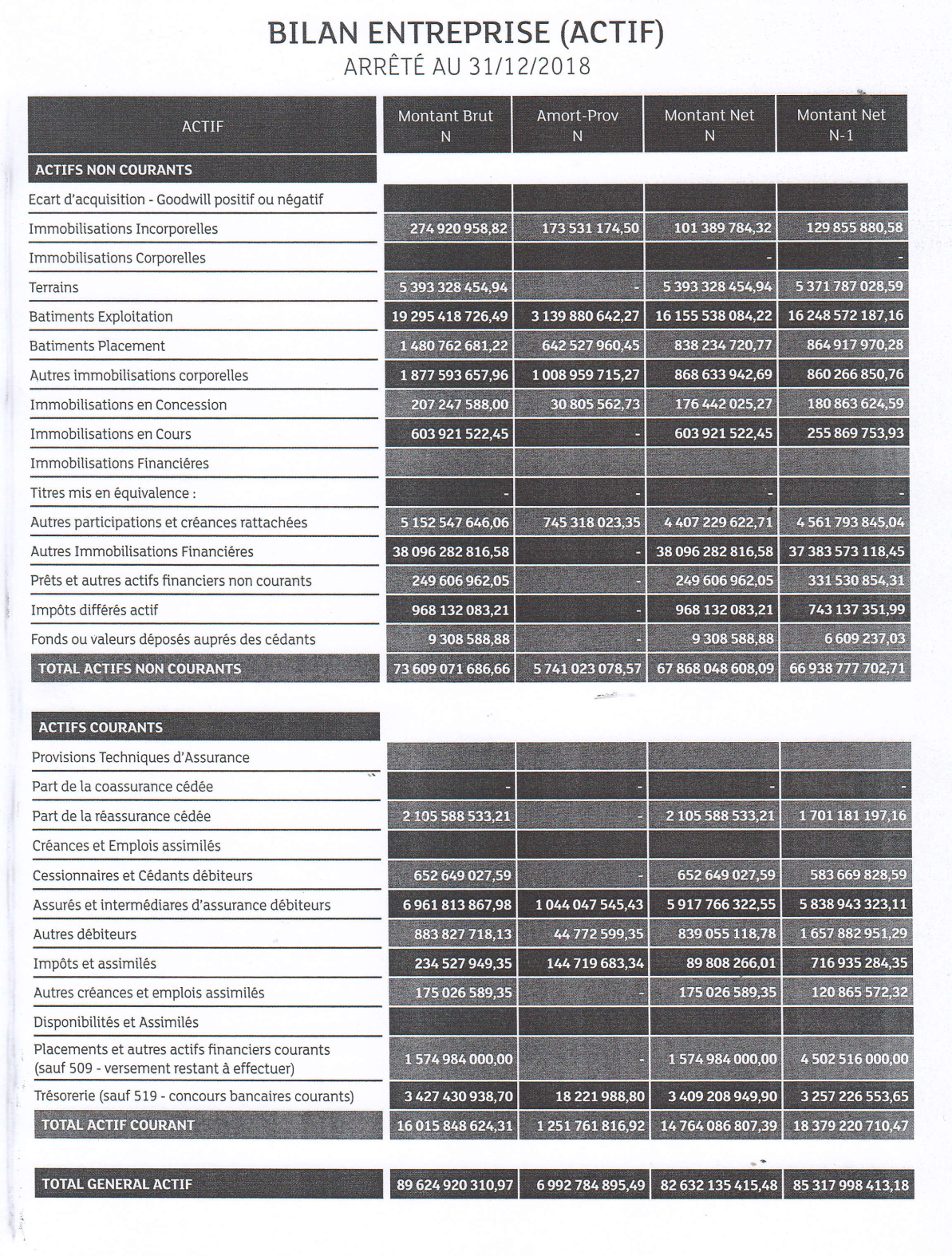 الملحق رقم 02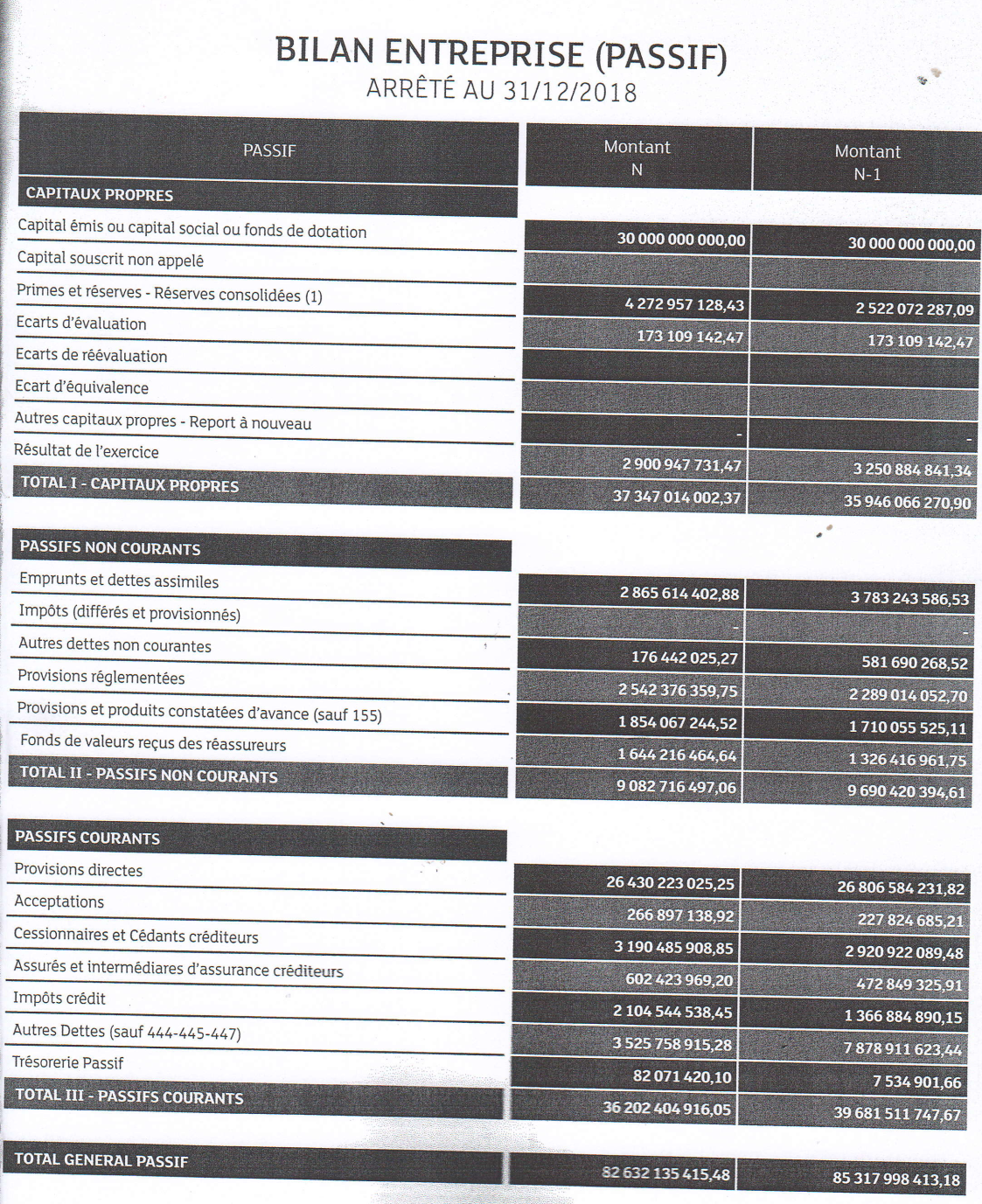 الملحق رقم 03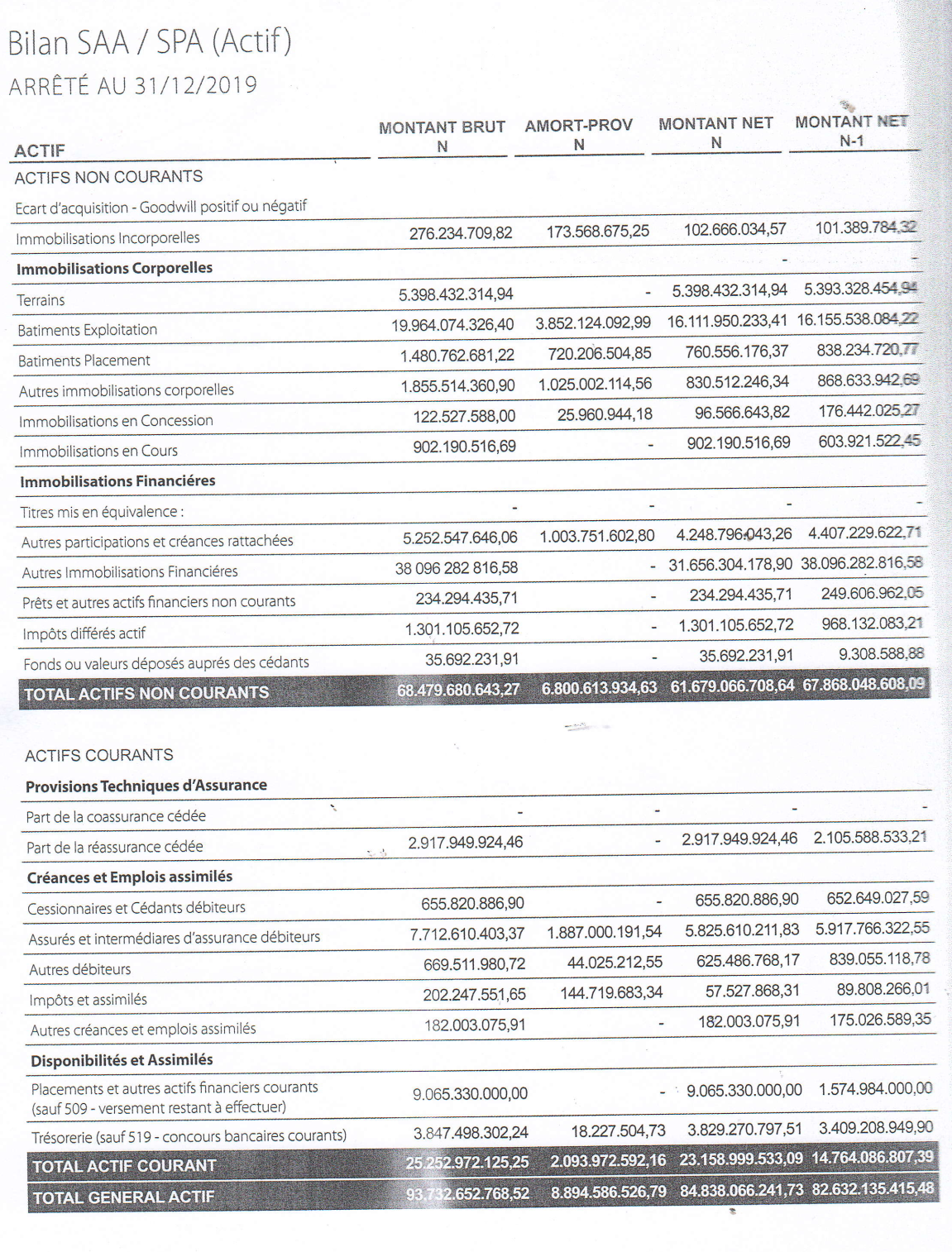 الملحق رقم 04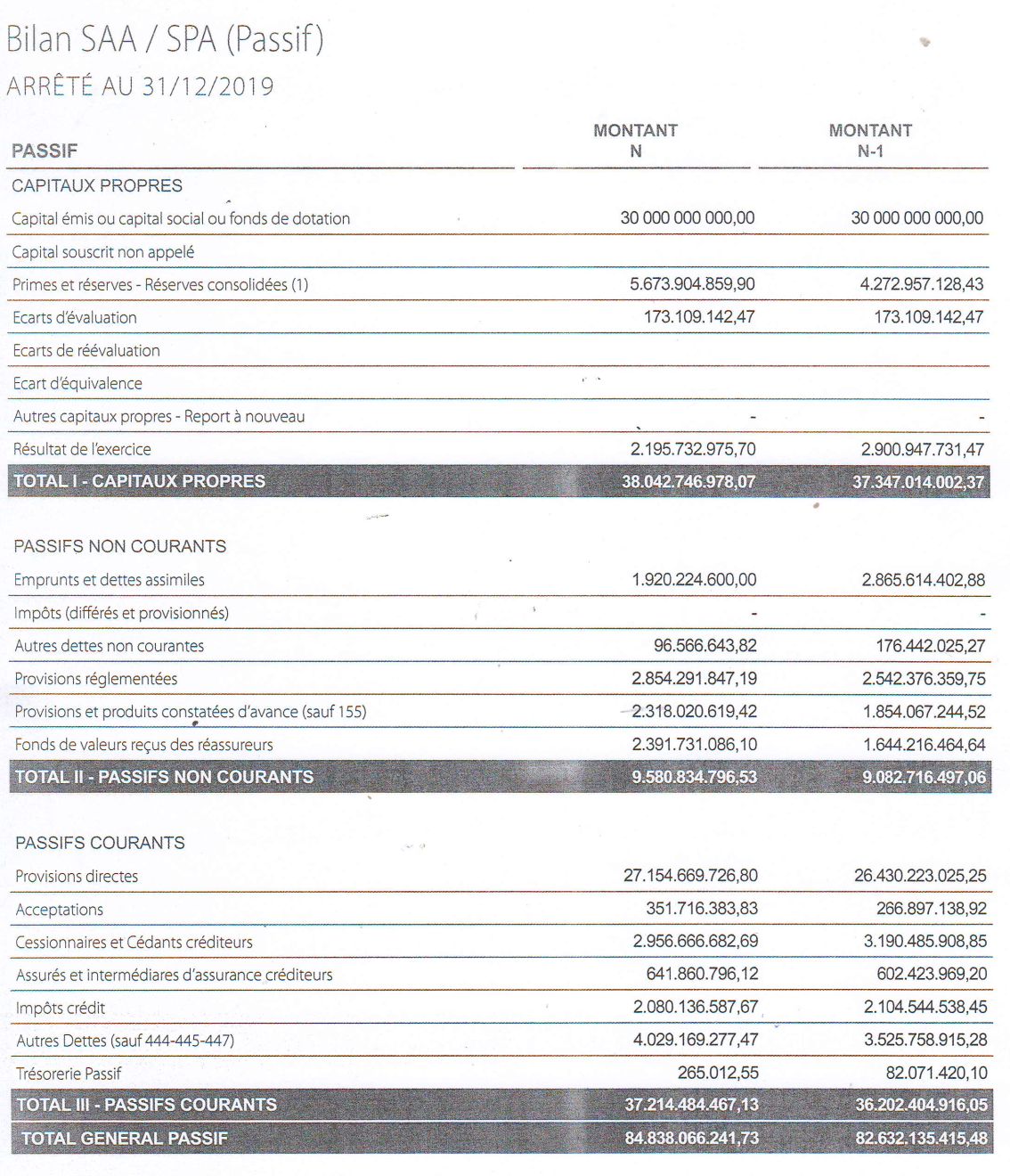 د/ دوار أبراهيمجامعة غردايةرئيساأ.د/رواني بوحفص     جامعة غردايةمشرف ومقرراد/ أولاد سالم نذيرجامعة غردايةمشرف مساعدد/ حميدات عمرجامعة غردايةممتحناد/ قراش أعمرجامعة غردايةممتحناد/ دوار أبراهيمجامعة غردايةرئيساأ.د/رواني بوحفص     جامعة غردايةمشرف ومقرراد/ أولاد سالم نذيرجامعة غردايةمشرف مساعدد/ حميدات عمرجامعة غردايةممتحناد/ قراش أعمرجامعة غردايةممتحناالعنوانالصفحةالإهداء1 .......................................................................................الإهداء2 .......................................................................................الشكر ......................................................................................ملخص الدراسة ...............................................................................قائمة المحتويات................................................................................قائمة المختصرات .............................................................................قائمة الأشكال ...............................................................................قائمة الجداول .................................................................................قائمة الملاحق .................................................................................المقدمة .......................................................................................أ ـ جالفصل الأول: الأدبيات النظرية لدور محـــــاســـــــبة شــــركـــات التــــأمـــــين في تقـــــييم المـــــخاطـــــــــر الــــــــمالـــــــــية11تمهيد12المبحث الأول: محاسبة شركات التأمين وتقييم المخاطر12المطلب الأول الإطار العام للتأمين12المطلب الثاني: محاسبة شركات التأمين 15المطلب الثالث: الإطار العام لشركات التأمين33المطلب الرابع: محاسبة شركات التأمين والمخاطر المالية 38المبحث الثاني: تحليل الدراسات السابقة في تقييم مخاطر شركات التأمين49المطلب الأول الدراسة المحلية والجزائرية 49المطلب الثاني الدراسات العربية والأجنبية 53المطلب الثالث تحليل أوجه الاختلاف بين الدراسة الحالة والدراسات الأخرى المحلية والأجنبية 56خلاصة الفصل ..............................................................................56الفصل الثاني: دراســــــــــــــــــــــــــــــــــــــــــــة حــــــــــــــــــــــــــــــالة الشركة الوطنية للتأمين SAA (2017-2019)57المبحث الأول: نظرة عامة حول المؤسسة محل الدراسة 58المطلب الأول: تعريف الشركة58المطلب الثاني: تعريف بمصالح العليا بالشركة60المبحث الثاني: دراسة وتحليل معطيات الدراسة 62المطلب الأول: تقييم المخاطر المالية عن طريق تحليل القوائم المالية 62المطلب الثاني: ملخص لأهم النتائج 63خلاصة الفصل ..............................................................................64الخاتمة .....................................................................................65المراجع ......................................................................................66الملاحق .....................................................................................69الرقمالعنوانالصفحة1الشكل رقم (1): الهيكل التنظيمي للمديرية العامة562شكل نسبة السيولة للشركة الوطنية للتأمين SAA وكالة ورقلة خلال السنوات الثلاث603شكل يوضح نسبة الديون للشركة الوطنية للتأمين SAA وكالة ورقلة خلال السنوات الثلاث624شكل يوضح نسبة الاستقلالية المالية للشركة الوطنية للتأمين SAA وكالة ورقلة خلال السنوات الثلاث635شكل يوضح نسبة كفاية الأموال الخاصة للشركة الوطنية للتأمين SAA وكالة ورقلة خلال السنوات الثلاث66الرقمعنوان الجـــــــــــــــــدولالصفحة1توزيع نسب الشركات المفلسة بين شركات التأمين على الأضرار والحياة342جدول يوضح نسبة السيولة للشركة الوطنية للتأمين SAA وكالة ورقلة خلال السنوات الثلاث603جدول يوضح نسبة الديون للشركة الوطنية للتأمين SAA وكالة ورقلة خلال السنوات الثلاث614جدول يوضح نسبة الاستقلالية المالية للشركة الوطنية للتأمين SAA وكالة ورقلة خلال السنوات الثلاث635جدول يوضح نسبة كفاية الأموال الخاصة للشركة الوطنية للتأمين SAA وكالة ورقلة خلال السنوات الثلاث646جدول مختصر يبين تطور مختلف النسب المالية لفترة ثلاث سنوات65الرقمعنوان الملحقالصفحة1جدول الأصول 2017+2018692جدول الخصوم 2017+2018703جدول الأصول 2018+2019714جدول الخصوم 2018+201972الحساباتالتاريخمديندائن41110000
7000
7003
4450100
443110
4427100ح / المؤمن لهح/ الأقساط الصادرة ح/ المصاريف عقود التأمين ح/ الرسم على القيمة المضافة على الأقساط المصدرة ح/الاقتطاعات لصالح صندوق ضمان السيارات ح/ الدولة، ضرائب ورسوم القابلة للتحصيل من الغيرXXXXXXXXXXXXالحساباتالتاريخمديندائن41110000
41110000ح / المؤمن له– أقساط التأمين المستحقةح / المؤمن لهXXXXالحساباتالتاريخمديندائن4160000
411140000ح / المؤمن له المشكوك فيهح / المؤمن له– أقساط التأمين المستحقةXXXXالحساباتالتاريخمديندائن53000005120000
411140000ح / الصندوقأوح/ البنكح / شيك للتحصيلXXXXXXالحساباتالتاريخمديندائن4160000
5120000ح / المؤمن له المشكوك فيهح / شيك للتحصيلXXXXالحساباتالتاريخمديندائن6682000416000
5120000ح / مصاريف مالية مسددة على عاتق شركات التأمينأوح/ مصاريف مالية مسددة على عاتق المؤمن لهح / البنك XXXXXXالحساباتالتاريخمديندائن721217290210ح / عمولة التأمين                                  ح/ عمولة التأمين المستحقة               XXXX72902104121ح / عمولة التأمين المستحقة                                                 ح/ وكيل عام للتأمين     XXXXالحساباتالتاريخمديندائن41215120000ح/ وكيل عام للتأمين     ح / البنكXXXXالحساباتالتاريخمديندائن70090445010044310004111400070034427100ح/ أقساط ملغاة للدورة الجاريةح/ رسم على القيمة المضافة على الأقساط المصدرةح/ رأس مال منشأ لصالح عمليات التأمينح / المؤمن له– أقساط التأمين المستحقة              ح/ مصاريف عقود التأمين             ح/ الدولة ضرائب رسوم القابلة للتحصيل من الغيرXXXXXXXXXXXXالحساباتالتاريخمديندائن7009044501004431000419520070034427100ح/ أقساط ملغاة للدورة الجاريةح/ رسم على القيمة المضافة على الأقساط المصدرةح/ رأس مال منشأ لصالح عمليات التأمين            ح/ حسومات ممنوحة              ح/ مصاريف عقود التأمين             ح/ الدولة ضرائب رسوم القابلة للتحصيل من الغيرXXXXXXXXXXXXالحساباتالتاريخمديندائن41952005120000 ح/ حسومات ممنوحة                                    ح/ البنكXXXXالحساباتالتاريخمديندائن60093060 ح/ مخصصات الاخطار القانونية ممنوحة                                    ح/ تعويضات ومصاريف مستحقةXXXXالحساباتالتاريخمديندائن30606009  ح/ تعويضات ومصاريف مستحقةح/ مخصصات الاخطار القانونيةXXXX6006445665120000ح/ تعويضات ح /الرسم على القيمة المضافة المخصومةح /البنكXXXXXXالحساباتالتاريخمديندائن421000063510000635200004229000043810004382000043250000431200005120000ح/الأجور المستحقة للمستخدمين ح/ الاشتراكات لدى التأمينات الاجتماعيةح/ اشتراكات أصحاب العمل في التأمينات الجماعية ح/ تسبيقات على الخدمات الاجتماعيةح / التأمينات الاجتماعية، الأعباء الواجب دفعها ح / التأمينات الجماعية، الأعباء الواجب دفعها ح /الاشتراكات في التأمينات الجماعية الواجب دفعها ح/الاشتراكات في الخدمات الاجتماعية الواجب دفعها ح / البنكXXXXXXXXXXXXXXXXXXالحساباتالتاريخمديندائن438100004311000043820000432100005120000ح / التأمينات الاجتماعية، الأعباء الواجب دفعها ح/الاشتراكات لدى التأمينات الاجتماعية المخصومةح / التأمينات الجماعية، الأعباء الواجب دفعها  ح /اشتراكات لدى التأمينات الجماعية المخصومةح / البنكXXXXXXXXXXالحساباتالتاريخمديندائن6107445664601ح /مشتريات غير مخزنة من المواد والوازم ح/ خصومات على الرسم على القيمة المضافة للممتلكات والخدماتح /موردو المشتريات واللوازمXXXXXX46015120000ح موردو المشتريات واللوازمح / البنكXXXXالحساباتالتاريخمديندائن7010402ح/ أقساط إعادة التأمين الصادرةح/ شركة إعادة التأمين4025120000ح/ شركة إعادة التأمينح / البنكالحساباتالتاريخمديندائن70007010ح/ أقساط التأمينح /أقساط إعادة التأمين الصادرةالحساباتالتاريخمديندائن51200007091ح /البنكح/ أقساط إعادة التأمين الواردةالحساباتالتاريخمديندائن7091709ح/ أقساط إعادة التأمين الواردةح /أقساط إعادة التأمينالحساباتالتاريخمديندائن402729ح/ شركة إعادة التأمينح/ عمولة إعادة التأمين الواردة5120000402ح/ البنكح/ شركة إعادة التأمينالحساباتالتاريخمديندائن4026010ح/ شركة إعادة التأمينح/ تعويضات إعادة التأمين الواردة5120000402ح/ البنكح/ شركة إعادة التأمينالحساباتالتاريخمديندائن8870037090600666ح/ ملخص الدخلح/ مصروفات وعمولات التأمين ح/ أقساط إعادة التأمين الصادرة ح /تعويضات ح مصاريف أخرىالحساباتالتاريخمديندائن70070917217376276888ح /أقساط التأمين ح / أقساط إعادة التأمين الواردة ح /عمولات التأمينح /إنتاج القيم الثابتة ح /إيرادات الاستثمارات المالية ح /إيرادات أخرىح/ ملخص الدخلالحساباتالتاريخمديندائن883204ح/ ملخص الدخلح/ الاحتياطاتالسنواتسنة 2017سنة 2018سنة 2019نسبة السيولة0.460.440.67السنواتسنة 2017سنة 2018سنة 2019نسبة الديون0.140.070.06السنواتسنة 2017سنة 2018سنة 2019نسبة الاستقلالية المالية0.420.450.44السنواتسنة 2017سنة 2018سنة 2019نسبة كفاية الأموال الخاصة  26.9622.7115.91النسبة المالية سنوات المقارنةسنوات المقارنةسنوات المقارنةسنوات المقارنةالمتوسطالتقييمالنسبة المالية 2017201720182019المتوسطالتقييمرأس المال العامل الدائم* 1000-21302291.04-21438318.11-21438318.11-14055484.93-18932031.36ضعيفنسبة السيولة 0.460.440.440.670.52ضعيفالاستقلالية المالية 0.420.450.450.440.43مستقركفاية الأموال الخاصة 26.9622.6022.6015.8321.79جيدنسبة المديونية 0.140.070.070.060.09جيد